INTRODUCCIÓNEl Órgano Estadístico Específico del Departamento de Empleo y Políticas Sociales del Gobierno Vasco, en colaboración con Ikertalde, ha completado la décima edición de la Estadística la Economía Social. El objetivo de esta operación estadística es dimensionar y caracterizar la Economía Social en el contexto del tejido económico de la Comunidad Autónoma de Euskadi (CAE), ilustrando su evolución respecto a años anteriores. El presente documento presenta las principales magnitudes estadísticas de la Economía Social a través de cuatro grandes apartados.El primero permite abordar la evolución en el bienio 2010-2012 de las Formas Clásicas de la Economía Social (FCES), incluyendo en esta categoría a Cooperativas, Sociedades Anónimas Laborales (SALes) y Sociedades Limitadas Laborales (SLLes). El análisis se centra en la evolución del volumen de establecimientos y de empleo y en las variaciones relativas a las principales magnitudes económicas (VAB generado, comportamiento de las exportaciones, ratios de productividad, etc.). Se abordan estas variables desde una perspectiva sectorial, territorial y por forma jurídica.El segundo de los apartados presenta los resultados del Avance de las cuentas de la Economía Social para 2013, lo que permite realizar una aproximación al previsible comportamiento de las cooperativas y sociedades laborales en el futuro más inmediato.El tercer apartado se centra en las estrategias y herramientas que las empresas que conforman la Economía Social han aplicado en los últimos años para afrontar la crisis económica y/o para mejorar su gestión organizativa y estratégica.En el cuarto y último apartado se abordan las nuevas formas de la Economía Social (NFES). Se ofrecen algunos datos básicos relativo a las empresas y entidades que conforman este nuevo apartado de la Economía Social y que incluyen tipologías como las Fundaciones, las Asociaciones de Utilidad Pública, los Centros Especiales de Empleo, las Empresas de Inserción, las SATs, las Cofradías de Pescadores y las Entidades de Previsión Social Voluntaria (EPSVs).El documento incluye inicialmente un análisis sintético de los principales resultados de la Estadística de la Economía Social 2012 y del Avance 2013. El Anexo estadístico asociado permite profundizar de forma detallada en los distintos resultados estadísticos de la operación..PRINCIPALES RESULTADOSI.	LAS FORMAS CLÁSICAS DE LA ECONOMÍA SOCIAL 2012 (FCES)Entre 2010 y 2012 cae el empleo de la Economía Social 	Se reduce el empleo de la Economía Social durante el bienio 2010-2012	El bienio 2010-2012 se caracteriza por una significativa reducción del empleo en las formas clásicas de la Economía Social de CAE. Se pasa así de 59.915 empleos en 2010 a 55.809 en 2012.EVOLUCIÓN DEL EMPLEO EN LA ECONOMÍA SOCIAL DE LA CAE 1994-2012 	Se prolonga con ello el proceso de reducción del empleo que se inicia a partir de 2006, anulando gran parte de los avances ocupacionales del periodo 2000-2006	La caída observada prolonga la tendencia negativa del empleo que se advierte en la Economía Social desde 2006. En este año se alcanzaba el nivel ocupacional máximo registrado por la Estadística, con un total de 63.480 puestos de trabajo.	La dinámica descendente del empleo se acentúa además a partir de 2008. Después de una caída del 1,4% entre 2006 y 2008, el empleo se reduce en un 4,3% entre 2008 y 2010, y en un 6,9% entre 2010 y 2012.	En conjunto, el sector pierde un 12,1% de su empleo entre 2006 y 2012, acercándose el número de puestos de trabajo a niveles de hace una década, apenas algo superiores a los 54.259 empleos del año 2000. En los últimos años, se anula por tanto gran parte del suplemento neto de empleo generado en el periodo de bonanza económica. Entre 2006 y 2012, la magnitud del empleo neto destruido –o trasladado hacia formas societarias mercantiles- alcanza un total de 7.671 empleos, lo que supone un 83,2% de los empleos netos generados por la Economía Social entre 2000 y 2006.	La Economía Social pierde peso en el conjunto de la economía vasca	Un aspecto a destacar es que, a partir de 2006, la evolución del empleo en la Economía Social resulta en general menos favorable que la del conjunto de la economía vasca.	En los momentos iniciales de la crisis, entre 2006 y 2008, la Economía Social empieza a perder empleo (-1,4%) mientras la economía general se mantiene al alza, con un aumento del 2,7% en la cifras de ocupación en la CAE. Las pérdidas de ocupación y empleo se generalizan entre 2008 y 2010, aunque resultando todavía ligeramente superiores en la Economía Social (con una caída del 4,3% en el empleo que supera el descenso del 3,9% en la ocupación general de la CAE). 	Entre 2010 y 2012 se mantiene el deterioro comparativo del empleo en la Economía Social, con un descenso del 6,9% que supera la caída del 4,7% en la población ocupada de la CAE.	Esta evolución ha provocado una pérdida de peso relativo del empleo de la Economía Social en la economía vasca. La Economía Social, que había llegado a representar en 2002 un 6,8% del empleo de la economía de la CAE, ve pasar su contribución al 6,6% en 2004 y 2006, al 6,3% en 2008 y 2010 y a un mínimo del 6,2% en 2012.EVOLUCIÓN DEL PESO RELATIVO DEL EMPLEO DE LA ECONOMÍA SOCIAL EN LA ECONOMÍA DE LA CAE 1994-2012 (% sobre el total del empleo de la CAE).	La pérdida de empleo en el bienio 2010-2012 se extiende al sector servicios, pero sigue siendo decisiva en la industria	En contraste con la buena evolución observada hasta 2010, la pérdida de empleo en el bienio 2010-2012 se extiende al sector servicios. En este bienio, el empleo terciario se reduce en un 10,3% en el contexto de las formas clásicas de la Economía Social.EVOLUCIÓN DEL EMPLEO INDUSTRIAL Y TERCIARIO DE LA ECONOMÍA SOCIAL(Tasas de crecimiento en los bienios 2008-2010 y 2010-2012)DISTRIBUCIÓN SECTORIAL DEL EMPLEO DE LA ECONOMÍA SOCIAL EN 2010 y 2012 (cifras absolutas y % verticales)	La reducción de empleo en el sector servicios supone un importante cambio de tendencia respecto a la positiva evolución observada en el bienio 2008-2010, con un incremento del 2,7% en el número de puestos de trabajo. Debe señalarse, sin embargo, que la evolución negativa del sector terciario de la Economía Social se vincula en gran medida al trasvase de empleos a formas societarias mercantiles. De hecho, un 85,6% de los 3.205 empleos perdidos entre 2010 y 2012 en el sector servicios se asocia a este proceso de reconfiguración societaria. Descontando este factor, la caída del empleo en el sector se habría limitado al 1,6%.	La dinámica observada entre 2010 y 2012 se traduce, en todo caso, en un peso decreciente de la Economía Social en el conjunto del sector servicios de la CAE. La participación del sector social se reduce del 4,9 al 4,5% en el ámbito terciario de la economía, el porcentaje más bajo desde 2008.IMPORTANCIA RELATIVA DE LA ECONOMÍA SOCIAL EN LA ECONOMÍA DE LA CAE (Peso relativo del empleo). 2008-2012	El empleo industrial sigue, por su parte, manteniendo su tendencia negativa. Aunque a priori el empleo industrial muestra una menor caída que el empleo del sector servicios (-3% frente a -10,3%), una vez descontado el factor asociado a los cambios de titularidad jurídica, se comprueba que la pérdida relativa de empleo resulta mayor en el sector industrial que en el terciario (-2,4% por -1,6%). La pérdida de empleo relativa resulta, no obstante, muy inferior al 11,4% de descenso observado entre 2008 y 2010.	A pesar de la moderación del ritmo de destrucción de puestos de trabajo, la continuada reducción del empleo industrial resulta determinante en la evolución reciente del empleo de la Economía Social. Desde 2006 el empleo industrial se reduce en 6.623 empleos netos, con una caída del 20,5% hasta 2012. Esta dinámica resulta mucho más negativa que la registrada en el sector terciario. Con una pérdida absoluta de 802 empleos netos entre 2006 y 2012, este sector pierde un 2,8% de los puestos de trabajo en el periodo considerado.	La industria de la Economía Social vasca resiste sin embargo mejor la crisis que el resto del sector en Euskadi. Esto se traduce en un incremento relativo de la importancia del área industrial de la Economía Social. Así, entre 2010 y 2012, su peso relativo en la ocupación industrial total de la CAE repunta del 11,8% al 12%, acercándose al 12,1% de 2008. 	Este peso relativo resulta además superior al que corresponde a la participación de las empresas industriales de la Economía Social en el PIB industrial de Euskadi, situado en el 9,9% en 2012. La capacidad de generación relativa de empleo por unidad de producto resulta por tanto superior en el sector secundario cooperativo y de sociedades laborales que en el conjunto de la industria de la CAE.	La mayor caída del empleo del sector servicios de la Economía Social en el periodo 2010-2012 contribuye, por otra parte, a recuperar la línea de especialización industrial del sistema cooperativo y de sociedades laborales. De esta forma, en 2012, el empleo industrial representa un 46,1% del empleo total de la Economía Social, porcentaje que duplica al que corresponde al conjunto de la economía vasca (23,7%). IMPORTANCIA DE LA DISTRIBUCIÓN SECTORIAL DEL EMPLEO EN EL TOTAL DE LA ECONOMÍA DE LA CAE Y EN LA ECONOMÍA SOCIAL 2012 (% sobre el total de empleo en cada ámbito)Nota: Los datos de comparación proceden de la Encuesta de Población en Relación con la Actividad PRA Eustat 2012. Promedio de ocupación anualLa tendencia descendente se rompe en 2013 pero sin recuperación al alzaLas previsiones recogidas en el avance de resultados presentado para 2013 por las empresas de la Economía Social apuntan un cierto cambio de tendencia en el proceso de reducción de empleo. La estimación realizada, sin embargo, sólo permite referirse a una recuperación del 0,1% del empleo, pasando de 55.809 en 2012 a 55.851 en 2013. De este modo, 2013 se presenta como un año de estabilización del empleo pero sin recuperación.La caída del empleo no se distribuye de forma homogénea	Destaca la pérdida de puestos de trabajo asalariados indefinidos en las distintas áreas de la Economía Social, ampliándose la caída a las distintas modalidades de empleo en las Sociedades Laborales	La evolución del empleo muestra dinámicas claramente diferentes entre 2010 y 2012 en función de la relación contractual con la empresa. En la parte positiva, destaca la recuperación del empleo societario en las Cooperativas, con un incremento del 1%, tendencia que viene acompañada de un significativo incremento del empleo asalariado eventual en este tipo de empresas (+25,4%).	En la parte negativa, destaca la caída del 34,5% en el empleo asalariado indefinido del conjunto de la Economía Social. Esta reducción de empleo también resulta llamativa en el sector cooperativo (-24,3%) aunque bastante inferior a la observada en las Sociedades Laborales (-55,7%). En este último tipo de sociedades, las pérdidas de empleo se extienden al ámbito del empleo eventual (-53,6%) e incluso al empleo societario (-8,6%).DISTRIBUCIÓN DEL EMPLEO POR FORMA JURÍDICA Y TIPO DE RELACIÓN CONTRACTUAL EN LA ECONOMÍA SOCIAL DE LA CAE 2006 – 2012 (cifras absolutas)En contraste con la caída del empleo, aumenta el número de establecimientos	Entre 2010 y 2012 aumenta el número de establecimientos	En contraste con la caída en las cifras de empleo, entre 2010 y 2012 se incrementa el volumen de establecimientos. Después de alcanzar un máximo de 3.096 en 2006, el número de establecimientos de la Economía Social cae por debajo de los 3.000 en los años siguientes, con una cifra de 2.997 en 2010. Esta cifra repunta hasta 3.078 en 2012.EVOLUCIÓN DE LOS ESTABLECIMIENTOS EN LA ECONOMÍA SOCIAL DE LA CAE 1994-2012	El contraste con la dinámica descendente del empleo refleja un mayor peso de las pequeñas empresas y pequeños establecimientos	El mejor comportamiento del número de establecimientos que el de empleos se vincula con una dinámica positiva de los pequeños centros de trabajo durante el bienio 2010-2012. De esta forma, el número de establecimientos que cuenta con menos de 5 empleos experimenta un incremento del 8,8 % en este período. EVOLUCIÓN DEL NÚMERO DE EMPLEOS POR DIMENSIÓN DE LAS EMPRESAS DE LA ECONOMÍA SOCIAL 2010-2012	La explicación se relaciona en gran medida con el mayor dinamismo en la creación de pequeñas cooperativas, establecidas en el marco de una regulación más flexible y de programas de apoyo para la promoción de este tipo de microempresas. De hecho, el incremento del número de establecimientos se vincula en exclusiva al sector cooperativo, pasando el número de establecimientos del sector de 2.029 en 2010 a 2.194 en 2012. Dentro del sector, en un contexto de reducción del volumen de cooperativas de mayor tamaño, el número de centros de hasta 5 empleos aumenta de 612 establecimientos cooperativos en 2010 a 900 en 2012.EVOLUCIÓN DEL NÚMERO DE ESTABLECIMIENTOS COOPERATIVOS POR DIMENSIÓN 2010-2012	Las tendencias observadas se traducen en una reducción en los indicadores relativos al dimensionamiento de las empresas y establecimientos de la Economía Social. De esta forma, entre 2010 y 2012, se reduce el número de establecimientos por empresa (de 1,38 a 1,31), el número medio de empleos por empresa (de 27,6 a 23,8) y el volumen de empleo por establecimiento (de 20,0 a 18,1 con carácter general y de 23,8 a 21,9 en las Cooperativas).INDICADORES DE LA DIMENSIÓN DE LAS EMPRESAS DE ECONOMÍA SOCIAL 2010 y 2012	A pesar de la reducción en la dimensión media de empresas y establecimientos de la Economía Social, este sector de la economía todavía se caracteriza por un tamaño claramente superior a la media del tejido empresarial vasco. En 2012, el tamaño medio de las cooperativas y sociedades laborales se sitúa en 23,8 empleos por empresa, indicador que cuadruplica el correspondiente a las empresas vascas (5,5 empleos/empresa). La dimensión media de los establecimientos de la Economía Social (18,1 empleos por establecimiento) también supera ampliamente la observada en el conjunto de la economía vasca (4,9 empleos/establecimiento).DIMENSION EN TÉRMINOS DE EMPLEO DE LOS ESTABLECIMIENTOS/EMPRESAS DE LA ECONOMIA SOCIAL Y LA ECONOMÍA DE LA CAE. 2012Nota: Los datos de la CAE proceden del Directorio de Actividades Económicas. Eustat 2012La caída del empleo se vincula a la reducción de la facturación y al deterioro de los indicadores de rentabilidad del sector	Desciende la facturación general de la Economía Social y la generación de valor añadido	La caída del empleo que se observa entre 2010 y 2012 está estrechamente vinculada a la caída de la facturación. En este bienio, la facturación de la Economía Social se reduce en un 3,3%. Esta caída es significativa dado que prolonga una reducción del 12,2% en el periodo 2008-2010. Los datos del Avance 2013 indican el fin del proceso de disminución de la facturación aunque todavía sin perspectivas de recuperación sustancial, con una previsión de aumento de las ventas entre 2012 y 2013 situada en el 0,3%.	Incluso si se confirmara esta ligera recuperación, los 8.304,5 millones previstos para 2013 se situarían, en precios corrientes, un 19,5% por debajo del máximo de 10.314,9 millones facturados por la Economía Social en 2007. Se observa un descenso del 15,9%, entre la facturación media del periodo 2006-2008 y la facturación media del periodo 2012-2013EVOLUCIÓN FACTURACIÓN 2006 - 2013 (MILES DE EUROS)	* En los años impares el volumen facturado corresponde a la previsión realizada por las empresas en el año anterior.	Esta caída de la facturación viene acompañada de una reducción en el valor añadido bruto (VAB). En este caso, el VAB correspondiente al ejercicio 2012 resulta un 6,4% inferior al generado en 2010 en términos corrientes. El retroceso se observa con similar intensidad en los dos grandes sectores (-6,1% en la industria y -6,0% en los servicios). En el caso agregado de los sectores primario y de la construcción, la caída del VAB resulta del 18,2%.INCREMENTO SECTORIAL DEL VAB EN EL PERIODO 2010-2012 (Precios corrientes)	La similar dinámica sectorial del VAB contrasta con la mayor caída absoluta del empleo en el sector servicios, una circunstancia que tiene implicaciones directas en la evolución de la productividad aparente en el bienio 2010-2012. Por una parte, en el sector terciario, se observa entre 2010 y 2012 una ganancia en términos de productividad apoyada en la reducción de las plantillas (+4,7%). En cambio, el esfuerzo por contener el proceso de destrucción de empleo en las empresas industriales supone una pérdida de productividad por trabajador del 3,2% en el bienio 2010-2012.EVOLUCIÓN DE LA PRODUCTIVIDAD APARENTE SECTORIAL DE LA ECONOMÍA SOCIAL EN EL PERIODO 2010-2012. (VAB Euros/Empleado. Precios Corrientes)	Las empresas de la Economía Social muestran, por otra parte, una mayor reducción relativa de su VAB en el período 2010-2012 que el correspondiente al resto de la economía vasca. Esto se traduce en una reducción de su contribución al PIB de Euskadi, pasando su participación relativa del 4,8% de 2010 al 4,5% de 2012.	Esta tendencia decreciente resulta más significativa en el sector terciario, cayendo la participación en el PIB sectorial del 3,3% de 2010 al 3% de 2012. La industria de la Economía Social mantiene en cambio su peso en la economía vasca, aportando un 9,9% del PIB industrial de la CAE, apenas una décima por debajo del 10% de 2010.PARTICIPACIÓN DE LA ECONOMÍA SOCIAL EN EL PRODUCTO INTERIOR BRUTO SECTORIAL. REFERENCIA COMPARATIVA 2010-2012	Disminuyen igualmente los indicadores relativos a beneficios y cash-flow así como los Fondos Propios de la Economía Social	La caída de la facturación tiene un impacto igualmente negativo en los indicadores relativos a beneficios y cash-flow. De esta forma, se mantiene la tendencia a la reducción en los resultados económicos del sector, pasando de 248,2 millones de euros de beneficios en 2008 a 99,7 millones en 2010 y 79,3 millones en 2012. El cash-flow en el bienio de análisis muestra también una reducción significativa, pasando de 1.040,6 millones de euros en 2008 a 954,7 millones en 2010 y 932,3 en el ejercicio 2012.EVOLUCIÓN DE LOS RESULTADOS ECONÓMICOS (BENEFICIOS) Y DEL CASH FLOW DE LA ECONOMÍA SOCIAL 2002-2012 (cifras absolutas en miles de euros) 	La reducción de los beneficios y del cash-flow tiene un efecto directo en el decremento paralelo de los Fondos Propios de la Economía Social. Así, la magnitud global de los Fondos Propios de la Economía Social se reduce un 3,6% entre 2010 y 2012. 	El sector más afectado es el de servicios, con una caída del 12,3% en los Fondos Propios que se relaciona en gran medida con la reasignación de fondos de reserva para el saneamiento y reforzamiento de las empresas existentes. En cambio, la industria fortalece su nivel de capitalización y dotación en el período, aumentando sus Fondos Propios en un 11,4%.DISTRIBUCIÓN SECTORIAL DE LOS FONDOS PROPIOS DE LA ECONOMÍA SOCIAL. 2010 y 2012(cifras absolutas en miles de euros, % verticales)El deterioro sectorial se vincula claramente a las Sociedades LaboralesEl principal deterioro económico observado en la Economía Social corresponde entre 2010 y 2012 al ámbito de las Sociedades Laborales (SLes).	Con una sustancial caída del empleo en las Sociedades Anónimas Laborales	Un primer indicador del deterioro de la situación en las SLes es una caída en el volumen de establecimientos entre 2010 y 2012 (de 968 a 884). Esta tendencia viene acompañada de una muy llamativa reducción del volumen de puestos de trabajo. Así, frente a una práctica estabilización del empleo en el sector cooperativo (-0,4%), en el caso de las SLes éste se reduce en un 33,2%. La caída es del 12,4% en las Sociedades Limitadas Laborales (SLLes) pero llega al 45,5% en el marco de las Sociedades Anónimas Laborales (SALes). Un 94,8% de los 4.106 empleos perdidos en la Economía Social entre 2010 y 2012 corresponden a las SLes, con un 81,6% que se explica  directamente con la caída producida entre las SALes.EVOLUCIÓN 2010-2012 DE LOS EMPLEOS DE LA ECONOMÍA SOCIAL SEGÚN FORMA JURÍDICA. 2010-2012 (cifras absolutas y % verticales)(1) 	Variación porcentual asociada a las cifras absolutas entre 2010 y 2012.	Los datos señalados suponen un cambio relevante respecto a la dinámica negativa del periodo 2008-2010 en el que alrededor del 80% de la caída del empleo se asoció a la empresa cooperativa. Sin embargo, reflejan la continuidad de una pérdida de puestos de trabajo en las SLes que se observa desde 2006. De hecho, en los últimos seis años se asiste a una pérdida considerable de empleo en las SLes, pasando de 13.313 empleos en 2006 a 7.828 empleos en 2012, con una caída del 41,2%. El sector cooperativo resiste mejor la crisis económica, con un decremento del empleo entre 2006 y 2012 que se limita al 4,4%.	Debe precisarse no obstante que parte de la caída del empleo en las SLes se explica por la conversión de algunas de estas sociedades en sociedades mercantiles ajenas a la Economía Social.A pesar de las dificultades, la Economía Social acentúa su presencia en el exterior	Aumenta el grado de apertura relativa al exterior de la Economía Social	A pesar de la evolución negativa de empleo y facturación, entre 2010 y 2012 el tejido productivo formado por las cooperativas y sociedades laborales muestra un nivel superior de apertura al exterior, tal y como pone de manifiesto la positiva evolución de las exportaciones. El volumen de las exportaciones de la economía social vasca en relación a la facturación asciende hasta el 32,3% en el ejercicio 2012, con un incremento de seis puntos porcentuales en relación al 26,3% registrado en 2010.	El porcentaje de la facturación que corresponde a los mercados exteriores avanza incluso desde el 54,1% de 2010 hasta el 59,7% de 2012 en las empresas con presencia efectiva en los mercados exteriores. En las empresas exportadoras, se profundiza por tanto en la orientación dominante de la actividad hacia los mercados exteriores.EVOLUCIÓN DEL GRADO DE APERTURA A LOS MERCADOS EXTERIORES DEL COJUNTO DE LA ECONOMIA SOCIAL (volumen de exportaciones sobre facturación total). 1994-2012EVOLUCIÓN DEL GRADO DE APERTURA A LOS MERCADOS EXTERIOES DE LAS EMPRESAS EXPORTADORAS (volumen de exportaciones sobre facturación total) 2004-2012	La mayor apertura exterior incluye una recuperación absoluta de las exportaciones, manteniéndose sin embargo un menor nivel de ventas en la Unión Europea que en 2008	Entre 2008 y 2010, la mayor apertura al exterior de la Economía Social vasca se explicaba en exclusiva por una mayor caída relativa de la facturación de las empresas en los mercados internos. La dinámica negativa se ampliaba a las ventas al exterior de las empresas exportadoras, con una reducción del 7,2% en las exportaciones.	Entre 2010 y 2012, en cambio, la continuidad de la caída de la facturación en los mercados internos se compensa en parte con el incremento de un 18,8% en las ventas en los mercados exteriores de las empresas exportadoras. El volumen absoluto de exportaciones que realizan estas empresas en 2012 (2.673,3 millones de euros) supera el nivel alcanzado en 2008 (2.425.6 millones de euros).EVOLUCIÓN VENTAS INTERNAS VS. VENTAS EXTERNAS 2010-2012	La principal consecuencia del incremento de las exportaciones es que permite a las empresas exportadoras aumentar en un 7,6% su facturación total entre 2010 y 2012, una cifra que contrasta con la caída del 13,6% en las ventas de los centros no orientados a los mercados exteriores. Esta dinámica viene acompañada por una menor caída relativa de las ventas internas en las empresas exportadoras.	El fuerte avance de las exportaciones se asocia a un cambio de sentido en la evolución de las ventas a la Unión Europea, un mercado especialmente complicado por la fuerte capacidad competitiva de las empresas de mayor nivel tecnológico y competitivo. Así, frente a la caída del 28,7% registrada entre 2008 y 2010, entre 2010 y 2012 aumentan las exportaciones a Europa en un 13,7%. A pesar de ello, en este mercado, el volumen de exportaciones de 2012 (1.588,4 millones de euros) resulta todavía muy inferior al de 2008 (1.959,9 millones de euros).	El máximo de exportaciones de 2012 se vincula ante todo, al mantenimiento de la fuerte tendencia alcista de las exportaciones al Resto del Mundo, con un 27,1% de incremento entre 2010 y 2012 que prolonga el aumento del 83,2% del bienio 2008-2010. Frente a los 465,7 millones de euros de 2008, en 2012 las exportaciones al Resto del Mundo llegan a los 1.084,9 millones de euros.	En términos porcentuales, los cambios observados se traducen en una caída del 80,8% de 2008 al 62,1% de 2010 y el 59,4% de 2012 del peso de la Unión Europea en las exportaciones de la Economía Social vasca. El papel creciente de Asia y de Sudamérica se traduce en cambio en un incremento continuado de estas regiones en las exportaciones del sector. Situada su participación agregada en un 14,7% en 2008, la proporción pasa a 25,8% en 2010 y 27,5% en 2012. En lo relativo al resto de regiones, incluido los Estados Unidos, su contribución a las exportaciones pasa del 4,5% de 2008 al 13,1% de 2012.VOLUMEN DE EXPORTACIONES POR ZONAS Y EVOLUCIÓN. 2008, 2010 y 2012 (cifras absolutas y % verticales)	La caída de las ventas en el mercado interno sigue acentuando, en cualquier caso, la buena imagen exterior de la producción de la Economía Social	El fuerte impulso exterior de la Economía Social debe en todo caso matizarse con los datos de facturación interna, datos que acentúan la imagen positiva de la salida hacia otros mercados. A diferencia de lo observado en Europa, donde se percibe una recuperación de las ventas, sigue manteniéndose de hecho la tendencia negativa de la facturación en el mercado interno.	En el caso de las empresas no exportadoras, la caída sigue siendo muy elevada, con una reducción del 13,6% en la facturación interna que supera el 8,0% del bienio 2008-2010. La reducción se extiende a las empresas exportadoras, con una reducción del 5,5% en las ventas en el mercado interno que sólo queda matizada al recordar la caída del 25% del periodo 2008-2010. Esto supone una importante reducción en el peso relativo de la facturación interna. Así, si en 2008 las ventas en el mercado interior superaban en un 23,8% las realizadas en la Unión Europea, el porcentaje se reduce al 13,5% en 2012, con cifras de facturación más bajas en ambos mercados que en 2008.Gipuzkoa consolida su papel dominante en la Economía Social	Gipuzkoa resiste mejor la caída del empleo	La mejora competitiva que se traduce en el incremento de las exportaciones se corresponde en gran medida con el comportamiento de las cooperativas industriales, grupo de empresas que concentra un 94,7% de las ventas al exterior de la Economía Social. La mayor dimensión media de estas empresas, y su capacidad de salida al exterior, continúa siendo una de las señas de identidad de la Economía Social que diferencian a este sector de la economía del conjunto del tejido productivo vasco. 	La especialización industrial de la Economía Social resulta especialmente intensa en Gipuzkoa, territorio en el que uno de cada cinco empleos industriales corresponde a las empresas cooperativas y sociedades laborales (21,2% frente al 7,2% de Bizkaia y al 5,7% de Álava).IMPORTANCIA RELATIVA DE LA ECONOMÍA SOCIAL POR SECTOR EN LA ECONOMÍA DE LA CAE (Peso relativo del empleo por Territorio Histórico) 	Estos factores competitivos han contribuido a que Gipuzkoa sea el único territorio de la CAE en el que se observa una cierta resistencia de las cifras de empleo en el bienio 2010-2012. Así, frente a una reducción de apenas un 0,9% en el empleo en este territorio, la caída del empleo en la Economía Social se sitúa en un 11,4% en Álava y en un 12,8% en Bizkaia. 	Esta tendencia contribuye a un incremento del peso de la Economía Social en el empleo total generado por las empresas guipuzcoanas, pasando del 9,4% de 2010 al 9,7% de 2012. En Álava y Bizkaia, en cambio, se reduce el peso relativo de la Economía Social en el conjunto del empleo de cada territorio (de 4,6 a 4,2% y de 4,9 a 4,5%, respectivamente).IMPORTANCIA RELATIVA DE LA ECONOMÍA SOCIAL EN LA ECONOMÍA DE LA CAE (Peso relativo del empleo por Territorio Histórico). 2010-2012	La mayor resistencia del empleo en Gipuzkoa explica, por otra parte, que aumente de forma significativa la proporción de empleo de la Economía Social que corresponde a este territorio, pasando de un 48,7% en 2010 a un 51,7% en 2012.DISTRIBUCIÓN TERRITORIAL DEL EMPLEO DE LA ECONOMÍA SOCIAL. 2010-2012	Gipuzkoa concentra también una mayor proporción del VAB generado y de la exportaciones	El mayor protagonismo de la Economía Social en Gipuzkoa también se percibe en términos de VAB. De esta forma, el territorio guipuzcoano pasa de concentrar un 52,4% del VAB sectorial en 2010 a un 54,9% en 2012. Esta proporción llega al 58,5% en el ámbito cooperativo.	Es sin embargo en lo relativo a las exportaciones donde la Economía Social guipuzcoana ejerce una clara posición de liderazgo, concentrando un 70,2% de las ventas al exterior que realiza el sector social.II. AVANCE DE CUENTAS DE LA ECONOMÍA SOCIAL 2013 (FCES)2013: ¿Un año de transición hacia la recuperación?	Una recuperación aún pendiente de traducirse en incrementos significativos del empleo y de la actividad pero con algunos signos positivos	Como se ha adelantado en apartados anteriores, las previsiones para 2013 muestran un cambio de tendencia en el proceso de caída del empleo y de las ventas. Más que de recuperación, es preciso hablar de estabilización, con apenas una perspectiva de incremento del 0,1% en el volumen de empleo y del 0,3% en la facturación del ejercicio 2013. Además, en la parte negativa, el empleo en la industria y la construcción sigue cayendo (-0,6 y -2,2%, respectivamente).EVOLUCIÓN DE LOS EMPLEOS EN LA CAE EN LA ECONOMÍA SOCIAL 2006-2013EVOLUCIÓN FACTURACIÓN 2006 - 2013 (MILES DE EUROS)	No obstante, sí aparecen algunos datos favorables en el Avance de resultados para 2013. En la dimensión territorial, destacan las cifras de Gipuzkoa, de facto el único territorio en ofrecer datos positivos en empleo y facturación (+0,4% de incremento en el empleo y +1,3% en la facturación).EVOLUCIÓN DE LA FACTURACIÓN Y EMPLEO PREVISTO (Territorio histórico, Sector de actividad y Forma jurídica). 2012-2013	Esta evolución favorable se vincula en parte al aumento paralelo del empleo que se observa en el sector terciario de la Economía Social en 2013 (+0,8%).	Otro aspecto a destacar es que la dinámica negativa del empleo se limita en las previsiones de 2013 a las SLLes, aun cuando siga cayendo la facturación en el conjunto de las SLes.	Las principales incógnitas	La posible recuperación de los principales indicadores económicos de la Economía Social en 2014 se enfrenta, en la parte negativa, al reto de la digestión del cierre de una enseña industrial del cooperativismo vasco, Fagor Electrodomésticos, a finales del ejercicio 2013. En el ámbito de la industria de la Economía Social se observa, además, un cierto deterioro de los indicadores de productividad. Así, el VAB por persona empleada se reduce de 54.773 a 53.001 euros entre 2010 y 2012. Otros aspectos a mencionar hacen referencia a una ratios de endeudamiento relativamente elevadas en algunas ramas o formas jurídicas de la Economía Social.	En la vertiente positiva, destaca la fuerte capacidad de reacción que han evidenciado las cooperativas de la CAE, con un incremento sustancial de sus exportaciones entre 2010 y 2012. Estas cooperativas han incrementado su grado de apertura al exterior en 7,5 porcentuales desde 2008, pasando el peso de las exportaciones en la facturación total del 26,0% de 2008 al 33,5% de 2012. Este incremento ha permitido compensar en parte la caída del mercado interior y del mercado europeo.	Cabe señalar igualmente los avances observados en la reordenación del sistema financiero de la Economía Social. Al igual que el conjunto de la economía vasca y estatal, en la Economía Social también se ha producido un proceso de fusiones en el ámbito financiero que se ha traducido en un menor número de entidades en el mercado. Este proceso ha llevado aparejado un saneamiento de activos crediticios que puede sentar las bases para un crecimiento sostenible de la actividad y del empleo a medio plazo.	En conjunto, la productividad del sector servicios se ha visto beneficiada por estos procesos, aumentando el VAB por persona empleada en este sector de 41.648 euros en 2010 a 43.620 euros en 2012.III.	ESTRATEGIAS ANTE LA CRISIS DE LA ECONOMÍA SOCIAL Y HERRAMIENTAS DE GESTIÓN DE LA ECONOMÍA SOCIAL CLÁSICA	La mitad de las empresas de la Economía Social ha abordado procesos de ajuste salarial y/o de personal en los dos últimos años	La Estadística de la Economía Social ha tratado de acercarse en 2012 al análisis de las estrategias abordadas por las empresas para hacer frente a la crisis. Se comprueba en este contexto que, entre 2010 y 2012, un 50% de las empresas de la Economía Social ha aplicado alguna medida relacionada con ajustes de personal y/o dedicación horaria o con ajustes salariales (36,9 y 35,3%, respectivamente, en lo relativo al recurso a cada una de estas dos estrategias de ajuste por parte de las empresas).PORCENTAJE DE EMPRESAS QUE HAN INTRODUCIDO MEDIDAS ANTE LA CRISIS 2012 (%)	Sobresale, dentro de las empresas que han efectuado ajustes de tipo salarial, las que han introducido una reducción mensual de salarios (28,8%) o reducido/eliminado las pagas extras del personal (19,5%).	Llaman igualmente la atención los ajustes paralelos de empleo, con una reducción de empleo (amortización de puestos de trabajo) aplicada por un 23% de las empresas. La reducción de jornada laboral ha sido utilizada por un 9,6% de las empresas, introduciendo un 8,6% acciones orientadas a la prejubilación de su personal. En una dirección diferente, un 7,2% de las empresas ha recurrido a incrementos de jornada y un 6,5% a un calendario móvil.PORCENTAJE DE EMPRESAS QUE HAN EFECTUADO AJUSTE SALARIAL Y/O DE PERSONAL 2012 (%)		AJUSTE SALARIAL 					AJUSTE PERSONAL	Frente a la política de ajuste salarial y de personal, la proporción de empresas que ha introducido acuerdos de colaboración inter-cooperativos solidarios ha resulta mucho menor, limitándose a un 6,7% del total. Los acuerdos inter-cooperativos asociados a la acogida o reubicación del personal han afectado a alrededor del 4% de las empresas. Por su parte, la capitalización de los intereses de las aportaciones del socio colectivo se ha vinculado a tan solo un 3,4% de las empresas de la Economía Social.PORCENTAJE DE EMPRESAS QUE HAN ESTABLECIDO ACUERDOS DE COLABORACIÓN  SOLIDARIOS INTERCOOPERATIVA 2012 (%)	Las empresas de la Economía Social avanzan en general, en los indicadores de profesionalización de la gestión y organización de las empresas	Aunque los indicadores generales de disposición de las herramientas de gestión empresarial (Plan de Gestión, de Formación y Estratégico) por parte de las empresas de la Economía Social reflejan cierta estabilidad entre 2010 y 2012, el análisis de los indicadores por tamaño revela en general una tendencia a la mejora en los niveles de acceso a estas herramientas.	Además, el avance hacia una mayor formalización de la gestión empresarial se visualiza a través de una mayor propensión a la futura incorporación de estas herramientas de gestión que en 2010. Se trata por tanto de un avance lento pero evidente, ocultado en buena medida en los datos generales por la mayor importancia relativa que tiene la pequeña empresa en 2012.DISPOSICIÓN DE LAS HERRAMIENTAS DE GESTIÓN POR TAMAÑO DE EMPRESA. 2012(% de las empresas que disponen de estas herramientas)PROPENSIÓN A LA INCORPORACIÓN DE LAS HERRAMIENTAS DE GESTIÓN POR TAMAÑO DE EMPRESA. 2012Base:	Empresas que no poseen alguna de las herramientas pero que tienen previsto incorporar documentos/herramientas en los próximos 2 años.	En coherencia con la progresiva difusión de las herramientas de gestión, en la Economía Social avanza también:La disposición de sistemas de prevención de riesgos laborales (de 83,8 a 85,8%), con un avance significativo en las empresas menores de 15 empleos (de 72,4 a 77,9%).La realización de actividades ligadas al medio ambiente (de 47 a 54%). El avance en las empresas con menos de 50 empleos resulta igualmente decisivo, en este caso, respecto al ejercicio 2010.	Aunque la proporción de empresas que realiza formación cooperativa se estabiliza en torno al 30%, los datos apuntan a mejoras generalizadas entre las empresas de menor dimensión.	Se estabilizan las relaciones de cooperación, que pierden fuerza sin embargo en colaboraciones más estrechas (fórmulas de Joint Venture y constitución de Cooperativas de segundo grado)	El porcentaje de empresas que establecen relaciones de cooperación se mantiene estable, con un pequeño avance (de 29,4 a 30,5% entre 2010 y 2012) que se vincula ante todo con el mayor peso relativo de las cooperativas dentro de la Economía Social. De hecho, en este tipo de entidades cooperativas, con mayor propensión relativa a la colaboración, el indicador de acceso a las relaciones de cooperación se mantiene estable (39% en 2012 frente a 38,9% en 2010).RELACIONES DE COOPERACIÓN DE LAS EMPRESAS DE LA ECONOMÍA SOCIAL SEGÚN FORMA JURÍDICA. 2012	El periodo 2010-2012 se caracteriza, por otra parte, por un descenso de las formas más desarrolladas de cooperación entre empresas de la Economía Social. Desciende así la importancia de las Joint Venture (de 5,2 a 1,8%) y de las cooperativas de segundo grado (de 19,3 a 15,9%), un proceso paralelo a la caída de la apertura de la colaboración a empresas de fuera de la CAE.NATURALEZA DE LAS RELACIONES DE COOPERACIÓN DE LAS EMPRESAS DE LA ECONOMÍA SOCIAL. 2012 (porcentaje de empresas sobre el total) 	Estos datos se matizan sin embargo por tamaño, observándose en general entre 2010 y 2012 un claro avance de las relaciones de cooperación (con la excepción de los establecimiento de 16 a 50 empleos y de los de 201 a 500 empleos). Además, en las empresas que cooperan se amplía el ámbito de la cooperación en los distintos ámbitos sectoriales de la Economía Social.COOPERACIÓN INTEREMPRESARIAL SEGÚN EL TAMAÑO DEL ESTABLECIMIENTO. 2010-2012(% de las empresas según el tamaño de las mismas)	En la misma línea, se observa un claro avance del asociacionismo empresarial, en particular entre las empresas con menos de 50 empleos.IV. 	NUEVAS FORMAS DE LA ECONOMÍA SOCIAL 2012 (NFES)	Las Nuevas Formas de la Economía Social (NFES) recogen un total de 1.226 empresas en 2012	Las Nuevas Formas de la Economía Social (NFES) incluyen a un conjunto de empresas que complementan las formas clásicas de la Economía Social (FCES). En 2012, este conjunto está representado por un total de 1.226 entidades en la CAE, distribuidas por tipología de la siguiente forma: 615 Fundaciones; 189 Asociaciones de Utilidad Pública; 42 Centros Especiales de Empleo; 78 Empresas de Inserción; 189 Entidades de Previsión Social Voluntaria (EPSVs); 16 Cofradías de Pescadores; y 97 Sociedades Agrarias de Transformación Agraria.DISTRIBUCIÓN POR SEGMENTOS DEL NÚMERO DE ENTIDADES –UNIVERSO Y MUESTRA- NFES 2012 (cifras absolutas)	La dimensión económica de la NFES en relación al conjunto agregado (FCES + NFES) se sitúa en una horquilla que va desde el 18,8% que supone en términos de facturación hasta el 31,3% que representa en términos de empleo.	En el conjunto de la Economía Social (FCES + NFES), las NFES representan entre el 18,8 y el 31,3% del sector según el indicador económico que se utilice. La mayor aportación corresponde al empleo, dimensión en la que los 26.441 puestos de trabajo de las NFES suponen un 31,3% del total. La masa salarial y el VAB se sitúan en torno al 24%, observándose un mínimo de aportación en lo relativo a la facturación (18,8% del total).PRINCIPALES MAGNITUDES NUEVAS FORMAS DE LA ECONOMÍA SOCIAL + CUENTAS DE LA ECONOMÍA SOCIAL 2012 (cifras absolutas y %)	Las Fundaciones y los Centros Especiales de Empleo generan un volumen de empleo significativo, superior al que representan las Sociedades Laborales	El empleo de las NFES se concentra en gran medida en dos colectivos, Fundaciones (46,6%) y Centros Especiales de Empleo (35,4%). Tanto las Fundaciones, con 12.315 empleos, como los Centros Especiales de Empleo, con otros 9.368 puestos de trabajo, superan las cifras de empleo asociadas las Sociedades Laborales (7.828). Representan alrededor del 45% del empleo generado por las Cooperativas.DISTRIBUCIÓN DEL EMPLEO REMUNERADO ANUALIZADO ESTIMADO POR SEGMENTOS NFES 2012 (cifras absolutas y % verticales)	La orientación histórica del empleo de las FCES hacia el territorio guipuzcoano se observa también en lo relativo a los Centros Especiales de Empleo	En línea con la concentración territorial del empleo de las FCES en Gipuzkoa (51,7%), los Centros Especiales de Empleo destacan asimismo por una mayor presencia en este Territorio. Los 4.930 empleos detectados en Gipuzkoa suponen cerca del 53% del empleo generado por este conjunto de centros en la CAE.DISTRIBUCIÓN TERRITORIAL DEL EMPLEO EN LOS CENTROS ESPECIALES DE EMPLEO 2012 (cifras absolutas y %)	Resulta relevante el Valor añadido bruto generado por las Fundaciones, capaces de superar el VAB de las Sociedades Laborales y aproximarse a sus cifras de facturación	La cifra de VAB y facturación generadas por las Fundaciones resulta muy significativa (361,2 y 610 millones de euros, respectivamente), superando en lo relativo al VAB el valor generado por las Sociedades Laborales (249,1 millones de euros).DISTRIBUCIÓN DEL VAB POR SEGMENTOS NFES 2012 (cifras absolutas y % verticales)	La magnitud financiera y patrimonial de las Entidades de Previsión Social Voluntaria alcanza cifras muy significativas. En relación al PIB, su peso resulta superior a la media española, y se sitúa en línea con las cifras de la UE-15	Las entidades de previsión social voluntaria, forma equivalente a las Mutualidades de Previsión Social existentes en otras comunidades autónomas del Estado, destacan por su peso económico-financiero en la CAE. Esta evidencia se percibe tanto en términos de cuotas percibidas o facturación (923,75 millones de euros) como de VAB generado (227,7 millones de euros).	En términos de patrimonio, además, las EPSVs superan por primera vez en 2012 la barrera de los 20.000 millones de euros. La ratio entre este patrimonio y el PIB alcanza un 30,7% en Euskadi, claramente por encima del 8,2% correspondiente al Estado y en línea con la media de la UE–15 (30,7%).DISTRIBUCIÓN DE LA FACTURACIÓN POR SEGMENTOS NFES 2012 (cifras absolutas y % verticales)	Los resultados o beneficios vinculados a las diferentes tipologías de NFES resultan muy heterogéneos en volumen y signo. Mientras las EPSVs contribuyen a equilibrar en positivo el saldo global de las NFES, las Fundaciones se sitúan en un escenario deficitario	Los beneficios antes de impuestos de las EPSVs se acercan a los 225 millones de euros, una cifra que duplica los resultados generados por el tejido cooperativo y que contribuye a saldar en positivo el resultado del conjunto de las NFES (207,7 millones de euros). Asociaciones de Utilidad Pública, Centros Especiales de Empleo, Cofradías de Pescadores y Empresas de Inserción también destacan por la recogida de beneficios. En particular, el resultado positivo llega a los 4,5 millones de euros en Centros Especiales de Empleo y Empresas de Inserción, un hecho significativo para unos establecimientos con significativa capacidad de generación de empleo dentro de la Economía Social.	Las Fundaciones se caracterizan en cambio por un saldo deficitario de 22,8 millones de euros. El déficit se asocia a la baja productividad de unas empresas con importante orientación hacia la generación de empleo. Estas entidades se caracterizan de hecho por indicadores de productividad muy inferiores a los de las entidades de las FCES: 29.328 euros/empleo en las Fundaciones por 31.817 euros/empleo en las SLes y 49.901 euros/empleo en las Cooperativas.	El colectivo de Sociedades Agrarias de Transformación también es deficitario aunque en línea mucho más moderada que las Fundaciones (-0,3 millones de euros).DISTRIBUCIÓN DEL BENEFICIO ANTES DE IMPUESTOS POR SEGMENTOS NFES2012 (cifras absolutas y % verticales)ANEXO ESTADÍSTICOI.- 	LAS FORMAS CLÁSICAS DE LA ECONOMÍA SOCIAL 2012 (FCES)1.- 	LA DINÁMICA DEL EMPLEO Y LOS ESTABLECIMIENTOS EN EL BIENIO 2010-2012 (FCES)Cuadro 1.1 EVOLUCIÓN DE LOS ESTABLECIMIENTOS Y DEL EMPLEO DE LA ECONOMÍA SOCIAL 2002-2012 REFERENCIA COMPARATIVA: POBLACIÓN OCUPADA CAENota: Los datos de ocupación proceden de la Encuesta de Población en Relación con la Actividad PRA Eustat. Promedio de ocupación anualCuadro 1.2 TASAS DE CRECIMIENTO DE LOS ESTABLECIMIENTOS Y EMPLEOS DE LA ECONOMÍA SOCIAL ENTRE 2000 Y 2012 REFERENCIA COMPARATIVA: POBLACIÓN OCUPADA CAENota: Los datos de ocupación proceden de la Encuesta de Población en Relación con la Actividad PRA Eustat. Promedio de ocupación anualGráfico 1.1 EVOLUCIÓN DE LOS ESTABLECIMIENTOS Y EL EMPLEO EN LA CAE EN LA ECONOMÍA SOCIAL 1994-2012Gráfico 1.2 EVOLUCIÓN DEL PESO RELATIVO DEL EMPLEO DE LA ECONOMÍA SOCIAL EN LA ECONOMÍA DE LA CAE 1994-2012 (% sobre el total del empleo de la CAE).Nota: Los datos de comparación proceden de la Encuesta de Población en Relación con la Actividad PRA Eustat. Promedio de ocupación anualCuadro 1.3 INDICADORES DE LA DIMENSIÓN DE LAS EMPRESAS DE ECONOMÍA SOCIAL. 2010-2012 Cuadro 1.4 DIMENSION DE LAS EMPRESAS DE LA ECONOMIA SOCIAL (cifras absolutas y % verticales). 2012Cuadro 1.5 EVOLUCIÓN DEL NÚMERO DE EMPLEOS POR DIMENSIÓN DE LAS EMPRESAS DE LA ECONOMÍA SOCIAL 2010-2012Cuadro 1.6 EVOLUCIÓN DEL NÚMERO DE ESTABLECIMIENTOS COOPERATIVOS POR DIMENSIÓN 2010-2012Cuadro 1.7 DIMENSION EN TÉRMINOS DE EMPLEO DE LOS ESTABLECIMIENTOS/EMPRESAS DE LA ECONOMIA SOCIAL Y LA ECONOMÍA DE LA CAE. 2012Nota: Los datos de la CAE proceden del Directorio de Actividades Económicas. Eustat 20121.1.-	EMPLEO SECTORIAL DE LA ECONOMÍA SOCIALGráfico 1.3 EVOLUCIÓN DEL EMPLEO INDUSTRIAL Y TERCIARIO DE LA ECONOMÍA SOCIAL (Tasas de crecimiento en los bienios 2008-2010 y 2010-2012)Cuadro 1.8 DISTRIBUCIÓN SECTORIAL DEL EMPLEO DE LA ECONOMÍA SOCIAL EN 2010 y 2012 (cifras absolutas y % verticales)Gráfico 1.4 COMPARATIVA DE LA DISTRIBUCIÓN SECTORIAL DEL EMPLEO EN EL TOTAL DE LA ECONOMÍA DE LA CAE Y EN LA ECONOMÍA SOCIAL 2012 (%v sobre el total de empleo en cada ámbito)Nota: Los datos de comparación proceden de la Encuesta de Población en Relación con la Actividad PRA Eustat 2012. Promedio de ocupación anualGráfico 1.5 IMPORTANCIA RELATIVA DE LA ECONOMÍA SOCIAL EN LA ECONOMÍA DE LA CAE (Peso relativo del empleo). 2008-2012Nota: Los datos de comparación proceden de la Encuesta de Población en Relación con la Actividad PRA Eustat. Promedio de ocupación anualCuadro 1.9 EVOLUCIÓN DE LA ESTRUCTURA DEL EMPLEO DE LA ECONOMÍA SOCIAL POR RAMAS DE ACTIVIDAD 2010 – 2012 (cifras absolutas y % verticales)1.2.-	PRINCIPALES RASGOS DEL EMPLEO DE LA ECONOMÍA SOCIAL1.2.1.- El Género y la EdadCuadro 1.10 DISTRIBUCIÓN POR SECTOR DE ACTIVIDAD SEGÚN GÉNERO 2012 EN LA ECONOMÍA SOCIAL (% verticales)Cuadro 1.11 DISTRIBUCIÓN POR SECTOR DE ACTIVIDAD SEGÚN GÉNERO 2012 EN LA ECONOMÍA DE LA CAE (% verticales)Fuente: Elaboración propia a partir del INE Encuesta de Población Activa 2012Cuadro 1.12 DISTRIBUCIÓN POR FORMA JURÍDICA SEGÚN GÉNERO 2012 (% verticales)Cuadro 1.13 DISTRIBUCIÓN POR SECTOR DE ACTIVIDAD Y SEGÚN GÉNERO 2012 EN LA ECONOMÍA SOCIAL EN CONSEJOS RECTORES Y DE ADMINISTRACIÓN (% verticales)Cuadro 1.14 DISTRIBUCIÓN SECTORIAL DEL EMPLEO POR EDADES (% horizontales) 2012Cuadro 1.15 DISTRIBUCIÓN DEL EMPLEO POR EDADES SEGÚN FORMA JURÍDICA (% horizontales). 20121.2.2.- Tipo de Relación ContractualCuadro 1.16 DISTRIBUCIÓN DEL EMPLEO SEGÚN RELACIÓN CONTRACTUAL POR FORMA JURÍDICA DEL ESTABLECIMIENTO. 2012 (% horizontales)Cuadro 1.17 DISTRIBUCIÓN DEL EMPLEO POR FORMA JURÍDICA Y TIPO DE RELACIÓN CONTRACTUAL EN LA ECONOMÍA SOCIAL DE LA CAE 2006 – 2012 (cifras absolutos)Cuadro 1.18 DISTRIBUCÓN DEL EMPLEO POR FORMA JURÍDICA Y TIPO DE RELACIÓN CONTRACTUAL EN LA ECONOMÍA SOCIAL DE LA CAEGráfico 1.6 PESO RELATIVO DEL COLECTIVO SOCIETARIO (Porcentaje sobre el empleo total). 1996-2012Cuadro 1.19 DISTRIBUCIÓN DEL EMPLEO SEGÚN RELACIÓN CONTRACTUAL POR SECTOR DE ACTIVIDAD DEL ESTABLECIMIENTO. 2012 (% horizontales)1.3.- 	EL VAB GENERADO POR LA ECONOMÍA SOCIAL Y LA PRODUCTIVIDAD APARENTE1.3.1.- La Dinámica del VAB en el Bienio 2010-2012Cuadro 1.20 INCREMENTO SECTORIAL DEL VAB EN EL PERIODO 2010-2012 (Precios corrientes y %)Cuadro 1.21 DISTRIBUCIÓN SECTORIAL DEL VALOR AÑADIDO BRUTO (VAB) GENERADO POR LA ECONOMÍA SOCIAL. REFERENCIA COMPARATIVA 2010 y 2012. (c.a. miles de Euros, % ver.) (Precios Corrientes)Cuadro 1.22 PARTICIPACIÓN DE LA ECONOMÍA SOCIAL EN EL PRODUCTO INTERIOR BRUTO SECTORIAL. REFERENCIA COMPARATIVA 2010-2012Fuente para la comparación: Cuentas Económicas 2012 EustatCuadro 1.23 ECONOMÍA DE LA CAE: PRODUCTO INTERIOR BRUTO Y SUS COMPONENTES POR AÑO EN LA CAE. OFERTA Y DEMANDA. PRECIOS CORRIENTES. TASAS DE VARIACIÓN INTERANUALES (%) 2010-2012(a)Fuente para la comparación: Elaboración propia a partir de EUSTAT 20121.3.2.- La Evolución de la Productividad aparente en el Bienio 2010-2012Cuadro 1.24 EVOLUCIÓN DE LA PRODUCTIVIDAD APARENTE SECTORIAL DE LA ECONOMÍA SOCIAL EN EL PERIODO 2010-2012. (VAB Euros/Empleado. Precios Corrientes)1.4.-	LAS CUENTAS DE RESULTADOS DE LA ECONOMÍA SOCIALGráfico 1.7 EVOLUCIÓN DE LOS RESULTADOS ECONÓMICOS (BENEFICIOS) Y DEL CASH FLOW DE LA ECONOMÍA SOCIAL 2002-2012 (cifras absolutas en miles de euros)Cuadro 1.25 DISTRIBUCIÓN DEL BENEFICIO Y CASH FLOW POR SECTOR DE ACTIVIDAD 2012 (% verticales)Cuadro 1.26 CUENTAS DE INGRESOS Y GASTOS DE LA ECONOMÍA SOCIAL 2010-2012 (cifras absolutas, % verticales y evolución)Cuadro 1.27 EVOLUCIÓN INTERESES A LAS APORTACIONES DE LOS SOCIOS EN LAS COOPERATIVAS Y PESO RELATIVO SOBRE LOS GASTOS FINANCIEROS (CUENTA 66) (cifras absolutas en Euros y % horizontales). 20122.-	EL PERFIL JURÍDICO DE LA ECONOMÍA SOCIAL2.1.-	ESTABLECIMIENTOS Y EMPLEOS Cuadro 1.28 EVOLUCIÓN 2010-2012 DE LOS ESTABLECIMIENTOS DE LA ECONOMÍA SOCIAL SEGÚN FORMA JURÍDICA. 2010-2012 (cifras absolutas y % verticales)(1) 	Incremento porcentual registrado por las cifras absolutas.Cuadro 1.29 EVOLUCIÓN 2010-2012 DE LOS EMPLEOS DE LA ECONOMÍA SOCIAL SEGÚN FORMA JURÍDICA. 2010-2012 (cifras absolutas y % verticales)(1) 	Incremento porcentual registrado por las cifras absolutas.Gráfico 1.8 DISTRIBUCIÓN DE LOS EMPLEOS Y LOS ESTABLECIMIENTOS POR FORMA JURÍDICA. 2012Cuadro 1.30 TAMAÑO MEDIO DE LOS ESTABLECIMIENTOS SEGÚN SU FORMA JURÍDICA. (EMPLEADOS/ ESTABLECIMIENTO) 2010-2012Cuadro 1.31 ESTRUCTURA SECTORIAL DEL EMPLEO DE COOPERATIVAS. REFERENCIA 2010 y 2012 (cifras absolutas y % verticales)Cuadro 1.32 ESTRUCTURA SECTORIAL DEL EMPLEO DE LAS SOCIEDADES LABORALES. REFERENCIA 2010 y 2012 (cifras absolutas y % verticales)2.2.-	VAB Y PRODUCTIVIDAD APARENTECuadro 1.33 DISTRIBUCIÓN POR FORMA JURÍDICA DEL VALOR AÑADIDO BRUTO (VAB) GENERADO POR LA ECONOMÍA SOCIAL. REFERENCIA COMPARATIVA 2010 y 2012. (cifras absolutas miles de Euros., % verticales) (Precios Corrientes)Gráfico 1.9 DISTRIBUCIÓN DEL VAB POR FORMA JURÍDICA. 2012 (%v)Cuadro 1.34 DISTRIBUCIÓN DEL VAB POR FORMA JURÍDICA Y SECTOR DE ACTIVIDAD. 2012 (cifras absolutas y % verticales)Cuadro 1.35 PRODUCTIVIDAD SECTORIAL APARENTE EN COOPERATIVAS, S.A.L.es Y S.L.L.es. REFERENCIA COMPARATIVA 2010 y 2012 (VAB Euros/Empleado).3.-	EL PERFIL TERRITORIAL DE LA ECONOMÍA SOCIAL3.1.-	EL PERFIL TERRITORIAL DEL EMPLEO Y LOS ESTABLECIMIENTOSGráfico 1.10 EVOLUCIÓN DE LA DISTRIBUCIÓN TERRITORIAL DE LOS ESTABLECIMIENTOS DE LA ECONOMÍA SOCIAL. 2010-2012Gráfico 1.11 EVOLUCIÓN DE LA DISTRIBUCIÓN TERRITORIAL DEL EMPLEO DE LA ECONOMÍA SOCIAL. 2010-2012Cuadro 1.36 DISTRIBUCIÓN TERRITORIAL DE LOS ESTABLECIMIENTOS y EMPLEOS DE LA ECONOMÍA SOCIAL. (cifras absolutas y % verticales) 2012Gráfico 1.12 IMPORTANCIA RELATIVA DE LA ECONOMÍA SOCIAL EN LA ECONOMÍA DE LA CAE (Peso relativo del empleo por Territorio Histórico). 2010-2012Fuente para la comparación: Encuesta de Población en Relación con la Actividad PRA Eustat 2012Cuadro 1.37 DISTRIBUCIÓN TERRITORIAL DE LOS EMPLEOS DE LA ECONOMÍA SOCIAL SEGÚN FORMA JURÍDICA 2012. (cifras absolutas y % verticales)Cuadro 1.38 ESTRUCTURA TERRITORIAL DE LOS EMPLEOS DE LA ECONOMÍA SOCIAL SEGÚN FORMA JURÍDICA 2012. (% horizontales)Cuadro 1.39 DISTRIBUCIÓN SECTORIAL DE LOS EMPLEOS DE LA ECONOMÍA SOCIAL POR TERRITORIO 2012 (cifras absolutas y % verticales)Cuadro 1.40 DISTRIBUCIÓN TERRITORIAL DEL EMPLEO INDUSTRIAL  DE LA ECONOMÍA SOCIAL Y EVOLUCIÓN 2010-2012Cuadro 1.41 DISTRIBUCIÓN TERRITORIAL DEL EMPLEO INDUSTRIAL POR FORMA JURÍDICA Y EVOLUCIÓN 2010-2012 Cuadro 1.42 DISTRIBUCIÓN SECTORIAL DE LOS EMPLEOS DE LA ECONOMÍA SOCIAL POR TERRITORIO HISTÓRICO. (% importancia relativa respecto al Total de la Economía Vasca). 2012Fuente para la comparación: Encuesta de Población en Relación con la Actividad PRA Eustat 20123.2.-	EL PERFIL TERRITORIAL DEL VAB Y LA PRODUCTIVIDAD APARENTEGráfico 1.13 EVOLUCIÓN DE LA DISTRIBUCIÓN TERRITORIAL DEL VAB DE LA ECONOMÍA SOCIAL. 2010-2012Cuadro 1.43 DISTRIBUCIÓN TERRITORIAL DEL VAB DE LA ECONOMÍA SOCIAL SEGÚN FORMA JURÍDICA. 2012 (cifras absolutas en Euros. % verticales)Cuadro 1.44 DISTRIBUCIÓN TERRITORIAL DEL VAB SEGÚN FORMA JURÍDICA. 2012 (% horizontales)Cuadro 1.45 DISTRIBUCIÓN SECTORIAL DEL VAB DE LA ECONOMÍA SOCIAL POR TERRITORIO HISTÓRICO. 2012 (cifras absolutas en Euros, % verticales)Cuadro 1.46 PRODUCTIVIDAD APARENTE POR TERRITORIO HISTÓRICO. 2008-2012 (Miles de Euros/Empleado)Cuadro 1.47 PRODUCTIVIDAD APARENTE TERRITORIAL SEGÚN FORMA JURÍDICA. 2012 (Euros/Empleado)4.-	EXPORTACIONES DE LA ECONOMÍA SOCIALGráfico 1.14 EVOLUCIÓN DEL GRADO DE APERTURA A LOS MERCADOS EXTERIORES (volumen de exportaciones sobre facturación total). 1994-2012Gráfico 1.15 EVOLUCIÓN DEL PESO RELATIVO DE LAS EXPORTACIONES SOBRE LA FACTURACIÓN TOTAL EN LAS EMPRESAS EXPORTADORAS. 2004 - 2012Gráfico 1.16 DESTINO DE LAS EXPORTACIONES DE LAS EMPRESAS DE LA ECONOMÍA SOCIAL. 2012 (% del total de exportaciones según destino)Cuadro 1.48 VOLUMEN DE EXPORTACIONES POR ZONAS Y EVOLUCIÓN. 2006,2008, 2010 y 2012Cuadro 1.49 EVOLUCIÓN VENTAS INTERNAS VS. VENTAS EXTERNAS 2010 - 20124.1.- 	EXPORTACIONES SEGÚN SECTOR DE ACTIVIDAD, FORMA JURÍDICA Y TAMAÑO EMPRESARIALCuadro 1.50 DISTRIBUCIÓN SECTORIAL DE LAS EXPORTACIONES DE LA ECONOMÍA SOCIAL. (cifras absolutas en miles de Euros, % verticales) Y PESO RELATIVO SOBRE LA CIFRA DE NEGOCIOS. 2012(*) No incluye Construcción.Cuadro 1.51 DISTRIBUCIÓN SECTORIAL DE LAS EXPORTACIONES DE LA ECONOMÍA SOCIAL SEGÚN FORMA JURÍDICA. (cifras absolutas en millones de Euros. y % horizontales). 2012 (*) No incluye Construcción.Gráfico 1.17 COMPARATIVA DEL PESO RELATIVO DE LAS EXPORTACIONES EN RELACIÓN A LA FACTURACIÓN 2008-2012. (% de las exportaciones según facturación)Cuadro 1.52 VOLUMEN DE EXPORTACIÓN SEGÚN ESTRATO DE EMPLEO Y FORMA JURÍDICA. 2012 (cifras absolutas y % verticales).Cuadro 1.53 PESO RELATIVO DEL VOLUMEN DE EXPORTACIÓN POR FORMA JURÍDICA Y ESTRATO DE EMPLEO (% horizontales). 2012Gráfico 1.18 ORIGEN TERRITORIAL DE LAS EXPORTACIONES DE LAS EMPRESAS DE LA ECONOMÍA SOCIAL. 2012 (% del total de exportaciones según Territorio Histórico de origen)5.-	OTRAS MAGNITUDES ECONÓMICAS DE LA ECONOMÍA SOCIAL5.1.-	LA FINANCIACIÓN PROPIA DE LA ECONOMÍA SOCIALCuadro 1.54 DISTRIBUCIÓN SECTORIAL DE LOS FONDOS PROPIOS DE LA ECONOMÍA SOCIAL. 2010 y 2012  (cifras absolutas y % verticales)Cuadro 1.55 DISTRIBUCIÓN SECTORIAL DE LOS FONDOS PROPIOS DE LA ECONOMÍA SOCIAL. REFERENCIA DE LA RENTABILIDAD SOBRE LOS FONDOS PROPIOS. (cifras absolutas en miles de Euros). 2012(1)  Incluye ConstrucciónGráfico 1.19 FONDOS PROPIOS PROMEDIO POR EMPLEO SEGÚN EL SECTOR DE ACTIVIDAD (Euros). 2012Cuadro 1.56 DISTRIBUCIÓN SECTORIAL DE LOS FONDOS PROPIOS DE LA ECONOMÍA SOCIAL SEGÚN FORMA JURÍDICA. 2012 (cifras absolutas en Euros y % horizontales)Cuadro 1.57 DISTRIBUCIÓN SECTORIAL DE LOS FONDOS PROPIOS, POR TERRITORIO HISTÓRICO. 2012 (cifras absolutas en Euros y % verticales)Cuadro 1.58 RATIOS DE ENDEUDAMIENTO SEGÚN SECTOR DE ACTIVIDAD. 2012 (% Fondos Ajenos/Fondos Propios) Cuadro 1.59 RATIOS DE GARANTÍA SEGÚN SECTOR DE ACTIVIDAD. 2012 (% Activo Total/Exigible Total) Cuadro 1.60 RATIOS DE ENDEUDAMIENTO SEGÚN FORMA JURÍDICA. 2012 (% Fondos Ajenos/Fondos Propios) Cuadro 1.61 RATIOS DE GARANTÍA SEGÚN FORMA JURÍDICA. 2012 (% Activo Total/Exigible Total) Cuadro 1.62 RATIOS DE ENDEUDAMIENTO SEGÚN TAMAÑO DE EMPRESA. 2012 (% Fondos Ajenos/Fondos Propios) 5.2.-	LA INVERSIÓN DE LAS EMPRESAS DE LA ECONOMÍA SOCIAL Y LA FINANCIACIÓN DE LAS AAPPA. Inversión en Inmovilizado MaterialCuadro 1.63 DISTRIBUCIÓN SECTORIAL DE LAS INVERSIONES MATERIALES DE LA ECONOMÍA SOCIAL SEGÚN FORMA JURÍDICA. 2012 (cifras absolutas en Euros y % verticales) Cuadro 1.64 RATIOS DE INVERSIÓN POR EMPLEO SEGÚN LA FORMA JURÍDICA. 2012Cuadro 1.65 DISTRIBUCIÓN SECTORIAL DE LAS INVERSIONES MATERIALES DE LA ECONOMÍA SOCIAL SEGÚN TERRITORIO HISTÓRICO 2012 (cifras absolutas en Euros y % verticales)B. La Inversión en Inmovilizado IntangibleCuadro 1.66 DISTRIBUCIÓN SECTORIAL DE LAS INVERSIONES INTANGIBLES DE LA ECONOMÍA SOCIAL SEGÚN FORMA JURÍDICA. 2012 (cifras absolutas en Euros y % verticales) Cuadro 1.67 DISTRIBUCIÓN SECTORIAL DE LAS INVERSIONES INTANGIBLES DE LA ECONOMÍA SOCIAL SEGÚN TERRITORIO HISTÓRICO. 2012 (cifras absolutas en Euros y % verticales) C. La Financiación de las Administraciones PúblicasCuadro 1.68 ESTRUCTURA SECTORIAL DEL INCREMENTO DE LAS SUBVENCIONES OFICIALES DE CAPITAL. 2012*Incluye datos del Sector PrimarioCuadro 1.69 ESTRUCTURA SECTORIAL DE LAS SUBVENCIONES, DONACIONES Y LEGADOS DE CAPITAL TRANSFERIDOS AL RESULTADO DEL EJERCICIO (746). 20126.-	CUENTAS DE RESULTADOS POR FORMA JURÍDICA Y TERRITORIO HISTÓRICOCuadro 1.70 CUENTA DE RESULTADOS DE COOPERATIVAS SEGÚN SECTOR DE ACTIVIDAD EN 2012 (cifras absolutas en Euros) (Precios corrientes)Cuadro 1.71 CUENTA DE RESULTADOS DE S.A.Les SEGÚN SECTOR DE ACTIVIDAD EN 2012 (cifras absolutas en Euros) (Precios corrientes)Cuadro 1.72 CUENTA DE RESULTADOS DE S.L.Les SEGÚN SECTOR DE ACTIVIDAD EN 2012 (cifras absolutas en Euros) (Precios corrientes)Cuadro 1.73 CUENTA DE RESULTADOS DE LA ECONOMÍA SOCIAL SEGÚN SECTOR DE ACTIVIDAD EN 2012. ARABA (cifras absolutas en Euros) (Precios corrientes)Cuadro 1.74 CUENTA DE RESULTADOS DE LA ECONOMÍA SOCIAL SEGÚN SECTOR DE ACTIVIDAD EN 2012. BIZKAIA (cifras absolutas en Euros) (Precios corrientes)Cuadro 1.75 CUENTA DE RESULTADOS DE LA ECONOMÍA SOCIAL SEGÚN SECTOR DE ACTIVIDAD EN 2012. GIPUZKOA (cifras absolutas en Euros) (Precios corrientes)II.- 	AVANCE DE CUENTAS DE LA ECONOMÍA SOCIAL 2013Gráfico 2.1 EVOLUCIÓN DE LOS EMPLEOS EN LA CAE EN LA ECONOMÍA SOCIAL 1994-2013Gráfico 2.2 EVOLUCIÓN DE LA FACTURACIÓN 2006 - 2013 (MILES DE EUROS)Cuadro 2.1 ANÁLISIS POR SECTOR DE ACTIVIDAD. EVOLUCIÓN DEL EMPLEO Y LA FACTURACIÓN PREVISTA. 2012-2013Cuadro 2.2 ANÁLISIS POR FORMA JURÍDICA. EVOLUCIÓN DEL EMPLEO Y LA FACTURACIÓN PREVISTA. 2012-2013Cuadro 2.3 ANÁLISIS POR TERRITORIO HISTÓRICO. EVOLUCIÓN DEL EMPLEO Y LA FACTURACIÓN PREVISTA. 2012-2013III.-	ESTRATEGIAS ANTE LA CRISIS DE LA ECONOMÍA SOCIAL Y HERRAMIENTAS DE GESTIÓN DE LA ECONOMÍA SOCIAL CLÁSICA (FCES)1.-	ESTRATEGIAS ANTE LA CRISIS Gráfico 3.1 PORCENTAJE DE EMPRESAS QUE HAN INTRODUCIDO MEDIDAS ANTE LA CRISIS 2012 (%)1.1.-	AJUSTE SALARIALGráfico 3.2  PORCENTAJE DE EMPRESAS QUE HAN EFECTUADO UN AJUSTE SALARIAL1.2.-	AJUSTE PERSONAL Y DEDICACIÓN HORARIA Gráfico 3.3  PORCENTAJE DE EMPRESAS QUE HAN EFECTUADO UN AJUSTE DE PERSONAL Y DEDICACIÓN HORARIA1.3.-	ACUERDOS DE COLABORACIÓN SOLIDARIOS INTERCOOPERATIVAGráfico 3.4 PORCENTAJE DE EMPRESAS QUE HAN ESTABLECIDO ACUERDOS DE COLABORACIÓN SOLIDARIOS INTERCOOPERATIVA2.- HERRAMIENTAS DE GESTIÓN Cuadro 3.1 DISPOSICIÓN DE LAS HERRAMIENTAS DE GESTIÓN EMPRESARIAL. 2012 (% de las empresas que disponen de estas herramientas)Cuadro 3.2 DISPOSICIÓN DE LAS HERRAMIENTAS DE GESTIÓN POR TAMAÑO DE EMPRESA. 2012(% de las empresas que disponen de estas herramientas)Cuadro 3.3 DISPOSICIÓN DE LAS HERRAMIENTAS DE GESTIÓN EMPRESARIAL POR TAMAÑO EMPRESARIAL SEGÚN FORMA JURÍDICA. 2012(% de las empresas que disponen de estas herramientas)Cuadro 3.4 PROPENSIÓN A LA INCORPORACIÓN DE LAS HERRAMIENTAS DE GESTIÓN POR TAMAÑO DE EMPRESA. 2012Base:	Empresas que no poseen alguna de las herramientas pero que tienen previsto incorporar documentos/herramientas en los próximos 2 años.3.- 	OTRAS ACTIVIDADES LIGADAS A LA GESTIÓN Cuadro 3.5 DISPOSICIÓN DE SISTEMAS DE PREVENCIÓN DE RIESGOS LABORALES POR SECTOR DE ACTIVIDAD. 2012Cuadro 3.6 DISPOSICIÓN DE SISTEMAS DE PREVENCIÓN DE RIESGOS LABORALES POR TAMAÑO EMPRESARIAL. 2012Gráfico 3.5 PORCENTAJE DE EMPRESAS QUE REALIZAN ALGÚN TIPO DE ACTIVIDAD LIGADA AL MEDIO AMBIENTE SEGÚN ESTRATO DE EMPLEO 2012 (% del total de empresas de cada estrato)Gráfico 3.6 FORMACIÓN COOPERATIVA Y DE SOCIEDADES LABORALES POR TAMAÑO DE EMPRESA (% de empresas que realizan actividades en este ámbito según estrato de empleo). 2012Gráfico 3.7 FORMACIÓN COOPERATIVA Y DE SOCIEDADES LABORALES. Receptores de la formación 20124.-	COOPERACIÓN INTEREMPRESARIAL Cuadro 3.7 RELACIONES DE COOPERACIÓN DE LAS EMPRESAS DE LA ECONOMÍA SOCIAL SEGÚN FORMA JURÍDICA. 2012Gráfico 3.8 NATURALEZA DE LAS RELACIONES DE COOPERACIÓN DE LAS EMPRESAS DE LA ECONOMÍA SOCIAL. 2012 (porcentaje de empresas sobre el total) Cuadro 3.8 FORMA JURÍDICA DE LAS EMPRESAS CON LAS QUE SE MANTIENEN RELACIONES DE COOPERACIÓN SEGÚN LA FORMA JURÍDICA. 2012Gráfico 3.9 COOPERACIÓN INTEREMPRESARIAL SEGÚN EL TAMAÑO DEL ESTABLECIMIENTO. 2012(% de las empresas según el tamaño de las mismas)Cuadro 3.9 LOCALIZACIÓN GEOGRÁFICA DE LAS EMPRESAS SEGÚN FORMA JURÍDICA. 2012Gráfico 3.10 PORCENTAJE DE EMPRESAS ASOCIADAS A ALGÚN TIPO DE ASOCIACIÓN EMPRESARIAL SEGÚN SU FORMA JURÍDICA Y SU DIMENSIÓN 2012IV.- 	NUEVAS FORMAS DE LA ECONOMÍA SOCIAL (NFES)1.- 	FUNDACIONES Y ASOCIACIONES1.1.- 	CUANTIFICACIÓN DE LOS AGENTES: FUNDACIONES Y ASOCIACIONESLa CAE cuenta con un conjunto de 615 Fundaciones y 189 Asociaciones de Utilidad Pública.Gráfico 4.1 NÚMERO DE FUNDACIONES Y ASOCIACIONES DE UTILIDAD PÚBLICA 2012 (cifras absolutas)Fuente: Departamento de Administración Pública y Justicia de Gobierno Vasco1.2.- EMPLEO EN LAS FUNDACIONES Y ASOCIACIONES DE UTILIDAD PÚBLICAEl empleo estimado en el ámbito de Fundaciones asciende a 12.315, mientras que en las Asociaciones de Utilidad Pública este empleo representaría un total de 3.075 puestos de trabajo.Gráfico 4.2 DISTRIBUCIÓN DEL EMPLEO FUNDACIONES Y ASOCIACIONES DE UTILIDAD PÚBLICA 2012 (cifras absolutas)Fuente: Departamento de Administración Pública y Justicia de Gobierno Vasco1.3.- 	PRINCIPALES MAGNITUDES ECONÓMICAS: FUNDACIONES Y ASOCIACIONES DE UTILIDAD PÚBLICA1.3.1.- 	Ingresos de Fundaciones y Asociaciones de Utilidad Pública Cuadro 4.1 DISTRIBUCIÓN DE LOS INGRESOS DE EXPLOTACIÓN E INGRESOS FINANCIEROS EN LAS FUNDACIONES  2012 (cifras absolutas y % verticales)Fuente: Elaboración propia a partir de datos del Departamento de Administración Pública y Justicia de Gobierno VascoCuadro 4.2 DISTRIBUCIÓN DE LOS INGRESOS DE EXPLOTACIÓN E INGRESOS FINANCIEROS EN LAS ASOCIACIONES 2012 (cifras absolutas y % verticales)Fuente: Elaboración propia a partir de datos del Departamento de Administración Pública y Justicia de Gobierno Vasco1.3.2.- 	VAB de Fundaciones y Asociaciones de Utilidad PúblicaCuadro 4.3 DISTRIBUCIÓN DEL VAB FUNDACIONES Y ASOCIACIONES DE UTILIDAD PÚBLICA 2012 (cifras absolutas y % verticales)Fuente: Elaboración propia a partir de datos del Departamento de Administración Pública y Justicia de Gobierno Vasco2.- 	CENTROS ESPECIALES DE EMPLEO 2.1.- 	CUANTIFICACIÓN DE LOS AGENTES: CENTROS ESPECIALES DE EMPLEOSe cuantifica un total de 42 Centros Especiales de Empleo en la CAE.Gráfico 4.3  DISTRIBUCIÓN TERRITORIAL DE LAS ENTIDADES EMPRESARIALES EN EL ÁMBITO DE LOS CENTROS ESPECIALES DE EMPLEO. 2012 (cifras absolutas y %)Fuente: EHLABE y CONACEE 2.2.- 	EMPLEO EN LOS CENTROS ESPECIALES DE EMPLEOEl empleo que representan los Centros Especiales de Empleo se estima en 9.368 empleos.Gráfico 4.4 DISTRIBUCIÓN TERRITORIAL DEL EMPLEO EN LOS CENTROS ESPECIALES DE EMPLEO 2012 (cifras absolutas y %)Fuente: EHLABE y CONACEE2.3.- 	PRINCIPALES MAGNITUDES ECONÓMICAS: CENTROS ESPECIALES DE EMPLEO2.3.1.- 	Ingresos de los Centros Especiales de Empleo Cuadro 4.4 DISTRIBUCIÓN DE LOS INGRESOS DE EXPLOTACIÓN E INGRESOS FINANCIEROS EN LOS CENTROS ESPECIALES DE EMPLEO 2012 (cifras absolutas y % verticales)Fuente: Elaboración propia a partir de datos de EHLABE y Registro Mercantil 2.3.2.- 	VAB de Centros Especiales de EmpleoCuadro 4.5 DISTRIBUCIÓN DEL VAB CENTROS ESPECIALES DE EMPLEO 2012 (cifras absolutas y % verticales)Fuente: Elaboración propia a partir de datos de EHLABE y Registro Mercantil3.- 	EMPRESAS DE INSERCIÓN3.1.- 	CUANTIFICACIÓN DE LOS AGENTES: EMPRESAS DE INSERCIÓNEl parque empresarial de Empresas de Inserción en la CAE representa un conjunto de 78 empresas.Gráfico 4.5 DISTRIBUCIÓN TERRITORIAL DE LAS EMPRESAS DE INSERCIÓN 2012 (cifras absolutas y %)Fuente: Gizatea y Catálogo Empresas de Inserción y Solidarias en la Comunidad Autónoma Vasca3.2.- 	EMPLEO EN LAS EMPRESAS DE INSERCIÓNEl empleo estimado generado por el conjunto de empresas de inserción asciende a un total de 1.252 personas.3.3.- 	PRINCIPALES MAGNITUDES ECONÓMICAS: EMPRESAS DE INSERCIÓN3.3.1.- Ingresos de Empresas de Inserción Cuadro 4.6 DISTRIBUCIÓN DE LOS INGRESOS DE EXPLOTACIÓN EN LAS EMPRESAS DE INSERCIÓN 2012 (cifras absolutas y %)Fuente: Elaboración propia a partir de datos de Gizatea y Registro Mercantil3.3.2.- VAB de Empresas de InserciónCuadro 4.7 DISTRIBUCIÓN DEL VAB EMPRESAS DE INSERCIÓN 2012 (cifras absolutas y % verticales)Fuente: Elaboración propia a partir de datos de Gizatea y Registro Mercantil4.- 	ENTIDADES DE PREVISIÓN SOCIAL VOLUNTARIA (EPSV)4.1.- 	CUANTIFICACIÓN DE LOS AGENTES: ENTIDADES DE PREVISIÓN SOCIAL VOLUNTARIA (EPSV)Cuadro 4.8 DISTRIBUCIÓN DE LAS MODALIDADES DE EPSV –NÚMERO Y PATRIMONIO 2012 (cifras absolutas)Fuente: Dirección de Finanzas de Gobierno Vasco4.2.- 	EMPLEO EN LAS ENTIDADES DE PREVISIÓN SOCIAL VOLUNTARIA El empleo estimado en las Entidades de Previsión Social Voluntaria en la CAE se sitúa en una horquilla entre los 90 y 100 empleos.4.3.- 	PRINCIPALES MAGNITUDES ECONÓMICAS: ENTIDADES DE PREVISIÓN SOCIAL4.3.1.- 	Ingresos de las EPSVs Cuadro 4.9 DISTRIBUCIÓN DE LAS CUOTAS DEL EJERCICIO POR MODALIDADES DE EPSV 2012 (cifras absolutas)Fuente: Federación de Entidades de Previsión Social Voluntaria de Euskadi4.3.2.- 	VAB de las EPSVsCuadro 4.10 DISTRIBUCIÓN DEL VAB EPSVs 2012 (cifras absolutas y % verticales)Fuente: Elaboración propia a partir de datos de la Dirección de Finanzas de Gobierno Vasco5.- 	COFRADÍAS DE PESCADORES5.1.- 	CUANTIFICACIÓN DE LOS AGENTES: COFRADÍAS DE PESCADORESLa CAE cuenta con un total de 14 Cofradías de Pescadores. Además, cada uno de los territorios –Gipuzkoa y Bizkaia- dispone de una Federación de Cofradías de Pescadores propia. Por tanto, el universo de este colectivo quedaría conformado por un conjunto de 16 entidades.Gráfico 4.6 DISTRIBUCIÓN TERRITORIAL DE LAS COFRADÍAS DE PESCADORES Y FEDERACIONES 2012 (% y cifras absolutas)Fuente: Dirección de Pesca y Acuicultura - Gobierno Vasco5.2.- 	EMPLEO EN LAS COFRADÍAS DE PESCADORESEl empleo estimado de las Cofradías de Pescadores de Gipuzkoa y Bizkaia asciende a 90 empleos.5.3.- 	PRINCIPALES MAGNITUDES ECONÓMICAS: COFRADÍAS DE PESCADORES5.3.1.- 	Ingresos de las Cofradías de Pescadores Cuadro 4.11 DISTRIBUCIÓN DE LOS INGRESOS DE EXPLOTACIÓN E INGRESOS FINANCIEROS EN LAS COFRADÍAS DE PESCADORES 2012 (cifras absolutas y % verticales)Fuente: Elaboración propia a partir de datos de la Dirección de Pesca y Acuicultura - Gobierno Vasco5.3.2.- 	VAB de Cofradías de PescadoresCuadro 4.12 DISTRIBUCIÓN DEL VAB Cofradías de Pescadores 2012 (cifras absolutas y % verticales)Fuente: Elaboración propia a partir de datos de la Dirección de Pesca y Acuicultura - Gobierno Vasco6.- 	SOCIEDADES AGRARIAS DE TRANSFORMACIÓN (SATs)6.1.- 	CUANTIFICACIÓN DE LOS AGENTES: SOCIEDADES AGRARIAS DE TRANSFORMACIÓNLas Sociedades Agrarias de transformación representan globalmente un total de 97 entidades.6.2.- 	EMPLEO EN LAS SATsSe estima un conjunto de 248 empleos 6.3.- 	PRINCIPALES MAGNITUDES ECONÓMICAS: SATs6.3.1.- 	Ingresos de las SATsCuadro 4.13 DISTRIBUCIÓN DE LOS INGRESOS DE EXPLOTACIÓN EN LAS SATs 2012 (cifras absolutas y % verticales)Fuente: Elaboración propia a partir de datos Dirección de Agricultura y Ganadería - Gobierno Vasco6.3.2.- 	VAB de las SATsCuadro 4.14 DISTRIBUCIÓN DEL VAB SATs 2012 (cifras absolutas y % verticales)Fuente: Elaboración propia a partir de datos Dirección de Agricultura y Ganadería - Gobierno Vasco7.- 	SÍNTESIS DE RESULTADOSCuadro 4.15 DISTRIBUCIÓN POR SEGMENTOS DEL NÚMERO DE ENTIDADES –UNIVERSO Y MUESTRA-2012 (cifras absolutas)Cuadro 4.16 DISTRIBUCIÓN DEL EMPLEO REMUNERADO ANUALIZADO ESTIMADO POR SEGMENTOS NUEVAS FORMAS DE LA ECONOMÍA SOCIAL 2012 (cifras absolutas y % verticales)Cuadro 4.17 DISTRIBUCIÓN DE LA FACTURACIÓN POR SEGMENTOS NUEVAS FORMAS DE LA ECONOMÍA SOCIAL 2012 (cifras absolutas y % verticales)Cuadro 4.18 DISTRIBUCIÓN DE LOS GASTOS DE PERSONAL POR SEGMENTOS NUEVAS FORMAS DE LA ECONOMÍA SOCIAL 2012 (cifras absolutas y % verticales)Cuadro 4.19 DISTRIBUCIÓN DEL VAB POR SEGMENTOS NUEVAS FORMAS DE LA ECONOMÍA SOCIAL 2012 (cifras absolutas y % verticales)Cuadro 4.20 DISTRIBUCIÓN DEL BENEFICIO ANTES DE IMPUESTOS POR SEGMENTOS NFES 2012 (cifras absolutas y % verticales)Cuadro 4.21 PRINCIPALES MAGNITUDES NUEVAS FORMAS DE LA ECONOMÍA SOCIAL + CUENTAS DE LA ECONOMÍA SOCIAL 2012 (cifras absolutas y %)ÍNDICEINTRODUCCIÓN	3ANÁLISIS DE PRINCIPALES RESULTADOS	5I.	LAS FORMAS CLÁSICAS DE LA ECONOMÍA SOCIAL 2012 (FCES)	7Entre 2010 y 2012 cae el empleo de la Economía Social	7La tendencia descendente se rompe en 2013 pero sin recuperación al alza	11La caída del empleo no se distribuye de forma homogénea	12En contraste con la caída del empleo, aumenta el número de establecimientos	13La caída del empleo se vincula a la reducción de la facturación y al deterioro de los indicadores de rentabilidad del sector	15El deterioro sectorial se vincula claramente a las Sociedades Laborales	18A pesar de las dificultades, la Economía Social acentúa su presencia en el exterior	19Gipuzkoa consolida su papel dominante en la Economía Social	22II. AVANCE DE CUENTAS DE LA ECONOMÍA SOCIAL 2013 (FCES)	252013: ¿Un año de transición hacia la recuperación?	25III.	ESTRATEGIAS ANTE LA CRISIS DE LA ECONOMÍA SOCIAL Y HERRAMIENTAS DE GESTIÓN DE LA ECONOMÍA SOCIAL CLÁSICA	29IV. 	NUEVAS FORMAS DE LA ECONOMÍA SOCIAL 2012 (NFES)	35ANEXO ESTADÍSTICO	41I.- 	LAS FORMAS CLÁSICAS DE LA ECONOMÍA SOCIAL 2012 (FCES)	431.- 	LA DINÁMICA DEL EMPLEO Y LOS ESTABLECIMIENTOS EN EL BIENIO 2010-2012 (FCES)	43	1.1.- EMPLEO SECTORIAL DE LA ECONOMÍA SOCIAL	45	1.2.- PRINCIPALES RASGOS DEL EMPLEO DE LA ECONOMÍA SOCIAL	47		1.2.1.- El Género y la Edad	47		1.2.2.- Tipo de Relación Contractual	48	1.3.- 	EL VAB GENERADO POR LA ECONOMÍA SOCIAL Y LA PRODUCTIVIDAD APARENTE	50		1.3.1.- La Dinámica del VAB en el Bienio 2010-2012	50		1.3.2.- La Evolución de la Productividad aparente en el Bienio 2010-2012	51	1.4.-	LAS CUENTAS DE RESULTADOS DE LA ECONOMÍA SOCIAL	512.-	EL PERFIL JURÍDICO DE LA ECONOMÍA SOCIAL	53	2.1.-	ESTABLECIMIENTOS Y EMPLEOS	53	2.2.-	VAB Y PRODUCTIVIDAD APARENTE	543.-	EL PERFIL TERRITORIAL DE LA ECONOMÍA SOCIAL	56	3.1.-	EL PERFIL TERRITORIAL DEL EMPLEO Y LOS ESTABLECIMIENTOS	56	3.2.-	EL PERFIL TERRITORIAL DEL VAB Y LA PRODUCTIVIDAD APARENTE	594.-	EXPORTACIONES DE LA ECONOMÍA SOCIAL	61	4.1.- 	EXPORTACIONES SEGÚN SECTOR DE ACTIVIDAD, FORMA JURÍDICA Y TAMAÑO EMPRESARIAL	625.-	OTRAS MAGNITUDES ECONÓMICAS DE LA ECONOMÍA SOCIAL	65	5.1.-	LA FINANCIACIÓN PROPIA DE LA ECONOMÍA SOCIAL	65	5.2.-	LA INVERSIÓN DE LAS EMPRESAS DE LA ECONOMÍA SOCIAL Y LA FINANCIACIÓN DE LAS AAPP	676.-	CUENTAS DE RESULTADOS POR FORMA JURÍDICA Y TERRITORIO HISTÓRICO	69II.- 	AVANCE DE CUENTAS DE LA ECONOMÍA SOCIAL 2013	72III.-	ESTRATEGIAS ANTE LA CRISIS DE LA ECONOMÍA SOCIAL Y HERRAMIENTAS DE GESTIÓN DE LA ECONOMÍA SOCIAL CLÁSICA (FCES)	731.-	ESTRATEGIAS ANTE LA CRISIS	73	1.1.-	AJUSTE SALARIAL	73	1.2.-	AJUSTE PERSONAL Y DEDICACIÓN HORARIA	74	1.3.-	ACUERDOS DE COLABORACIÓN SOLIDARIOS INTERCOOPERATIVA	742.- HERRAMIENTAS DE GESTIÓN	753.- 	OTRAS ACTIVIDADES LIGADAS A LA GESTIÓN	774.-	COOPERACIÓN INTEREMPRESARIAL	78IV.- 	NUEVAS FORMAS DE LA ECONOMÍA SOCIAL (NFES)	801.- 	FUNDACIONES Y ASOCIACIONES	80	1.1.- 	CUANTIFICACIÓN DE LOS AGENTES: FUNDACIONES Y ASOCIACIONES	80	1.2.- EMPLEO EN LAS FUNDACIONES Y ASOCIACIONES DE UTILIDAD PÚBLICA	80	1.3.- 	PRINCIPALES MAGNITUDES ECONÓMICAS: FUNDACIONES Y ASOCIACIONES DE UTILIDAD PÚBLICA	81		1.3.1.- Ingresos de Fundaciones y Asociaciones de Utilidad Pública	81		1.3.2.- VAB de Fundaciones y Asociaciones de Utilidad Pública	812.- 	CENTROS ESPECIALES DE EMPLEO	82	2.1.- 	CUANTIFICACIÓN DE LOS AGENTES: CENTROS ESPECIALES DE EMPLEO	82	2.2.- 	EMPLEO EN LOS CENTROS ESPECIALES DE EMPLEO	82	2.3.- 	PRINCIPALES MAGNITUDES ECONÓMICAS: CENTROS ESPECIALES DE EMPLEO	83		2.3.1.- Ingresos de los Centros Especiales de Empleo	83		2.3.2.- VAB de Centros Especiales de Empleo	833.- 	EMPRESAS DE INSERCIÓN	84	3.1.- 	CUANTIFICACIÓN DE LOS AGENTES: EMPRESAS DE INSERCIÓN	84	3.2.- 	EMPLEO EN LAS EMPRESAS DE INSERCIÓN	84	3.3.- 	PRINCIPALES MAGNITUDES ECONÓMICAS: EMPRESAS DE INSERCIÓN	84		3.3.1.- Ingresos de Empresas de Inserción	84		3.3.2.- VAB de Empresas de Inserción	854.- 	ENTIDADES DE PREVISIÓN SOCIAL VOLUNTARIA (EPSV)	86	4.1.- 	CUANTIFICACIÓN DE LOS AGENTES: ENTIDADES DE PREVISIÓN SOCIAL VOLUNTARIA (EPSV)	86	4.2.- 	EMPLEO EN LAS ENTIDADES DE PREVISIÓN SOCIAL VOLUNTARIA	86	4.3.- 	PRINCIPALES MAGNITUDES ECONÓMICAS: ENTIDADES DE PREVISIÓN SOCIAL	86		4.3.1.- Ingresos de las EPSVs	86		4.3.2.- VAB de las EPSVs	865.- 	COFRADÍAS DE PESCADORES	87	5.1.- 	CUANTIFICACIÓN DE LOS AGENTES: COFRADÍAS DE PESCADORES	87	5.2.- 	EMPLEO EN LAS COFRADÍAS DE PESCADORES	87	5.3.- 	PRINCIPALES MAGNITUDES ECONÓMICAS: COFRADÍAS DE PESCADORES	87		5.3.1.- Ingresos de las Cofradías de Pescadores	87		5.3.2.- VAB de Cofradías de Pescadores	886.- 	SOCIEDADES AGRARIAS DE TRANSFORMACIÓN (SATs)	89	6.1.- 	CUANTIFICACIÓN DE LOS AGENTES: SOCIEDADES AGRARIAS DE TRANSFORMACIÓN	89	6.2.- 	EMPLEO EN LAS SATs	89	6.3.- 	PRINCIPALES MAGNITUDES ECONÓMICAS: SATs	89		6.3.1.- Ingresos de las SATs	89		6.3.2.- VAB de las SATs	897.- 	SÍNTESIS DE RESULTADOS	90Cuadros y gráficosI.	LAS FORMAS CLÁSICAS DE LA ECONOMÍA SOCIAL 2012 (FCES)	43Cuadro 1.1 	EVOLUCIÓN DE LOS ESTABLECIMIENTOS Y DEL EMPLEO DE LA ECONOMÍA SOCIAL 2002-2012 REFERENCIA COMPARATIVA: POBLACIÓN OCUPADA CAE	43Cuadro 1.2 	TASAS DE CRECIMIENTO DE LOS ESTABLECIMIENTOS Y EMPLEOS DE LA ECONOMÍA SOCIAL ENTRE 2000 Y 2012 REFERENCIA COMPARATIVA: POBLACIÓN OCUPADA CAE	43Cuadro 1.3 	INDICADORES DE LA DIMENSIÓN DE LAS EMPRESAS DE ECONOMÍA SOCIAL. 2010-2012	44Cuadro 1.4 	DIMENSION DE LAS EMPRESAS DE LA ECONOMIA SOCIAL (cifras absolutas y % verticales). 2012	44Cuadro 1.5 	EVOLUCIÓN DEL NÚMERO DE EMPLEOS POR DIMENSIÓN DE LAS EMPRESAS DE LA ECONOMÍA SOCIAL 2010-2012	44Cuadro 1.6 	EVOLUCIÓN DEL NÚMERO DE ESTABLECIMIENTOS COOPERATIVOS	45Cuadro 1.7 	DIMENSION EN TÉRMINOS DE EMPLEO DE LOS ESTABLECIMIENTOS/EMPRESAS DE LA ECONOMIA SOCIAL Y LA ECONOMÍA DE LA CAE. 2012	45Cuadro 1.8 	DISTRIBUCIÓN SECTORIAL DEL EMPLEO DE LA ECONOMÍA SOCIAL EN 2010 y 2012 (cifras absolutas y % verticales)	46Cuadro 1.9 	EVOLUCIÓN DE LA ESTRUCTURA DEL EMPLEO DE LA ECONOMÍA SOCIAL POR RAMAS DE ACTIVIDAD 2010 – 2012 (cifras absolutas y % verticales)	47Cuadro 1.10 	DISTRIBUCIÓN POR SECTOR DE ACTIVIDAD SEGÚN GÉNERO 2012 EN LA ECONOMÍA SOCIAL (% verticales)	47Cuadro 1.11 	DISTRIBUCIÓN POR SECTOR DE ACTIVIDAD SEGÚN GÉNERO 2012 EN LA ECONOMÍA DE LA CAE (% verticales)	47Cuadro 1.12 	DISTRIBUCIÓN POR FORMA JURÍDICA SEGÚN GÉNERO 2012 (% verticales)	48Cuadro 1.13 	DISTRIBUCIÓN POR SECTOR DE ACTIVIDAD Y SEGÚN GÉNERO 2012 EN LA ECONOMÍA SOCIAL EN CONSEJOS RECTORES Y DE ADMINISTRACIÓN (% verticales)	48Cuadro 1.14 	DISTRIBUCIÓN SECTORIAL DEL EMPLEO POR EDADES (% horizontales) 2012	48Cuadro 1.15 	DISTRIBUCIÓN DEL EMPLEO POR EDADES SEGÚN FORMA JURÍDICA (% horizontales). 2012	48Cuadro 1.16 	DISTRIBUCIÓN DEL EMPLEO SEGÚN RELACIÓN CONTRACTUAL POR FORMA JURÍDICA DEL ESTABLECIMIENTO. 2012 (% horizontales)	48Cuadro 1.17 	DISTRIBUCIÓN DEL EMPLEO POR FORMA JURÍDICA Y TIPO DE RELACIÓN CONTRACTUAL EN LA ECONOMÍA SOCIAL DE LA CAE 2006 – 2012 (cifras absolutos)	49Cuadro 1.18 	DISTRIBUCÓN DEL EMPLEO POR FORMA JURÍDICA Y TIPO DE RELACIÓN CONTRACTUAL EN LA ECONOMÍA SOCIAL DE LA CAE	49Cuadro 1.19 	DISTRIBUCIÓN DEL EMPLEO SEGÚN RELACIÓN CONTRACTUAL POR SECTOR DE ACTIVIDAD DEL ESTABLECIMIENTO. 2012 (% horizontales)	50Cuadro 1.20 	INCREMENTO SECTORIAL DEL VAB EN EL PERIODO 2010-2012 (Precios corrientes y %)	50Cuadro 1.21 	DISTRIBUCIÓN SECTORIAL DEL VALOR AÑADIDO BRUTO (VAB) GENERADO POR LA ECONOMÍA SOCIAL. REFERENCIA COMPARATIVA 2010 y 2012. (c.a. miles de Euros, % ver.) (Precios Corrientes)	50Cuadro 1.22 	PARTICIPACIÓN DE LA ECONOMÍA SOCIAL EN EL PRODUCTO INTERIOR BRUTO SECTORIAL. REFERENCIA COMPARATIVA 2010-2012	50Cuadro 1.23 	ECONOMÍA DE LA CAE: PRODUCTO INTERIOR BRUTO Y SUS COMPONENTES POR AÑO EN LA CAE. OFERTA Y DEMANDA. PRECIOS CORRIENTES. TASAS DE VARIACIÓN INTERANUALES (%) 2010-2012(a)	50Cuadro 1.24 	EVOLUCIÓN DE LA PRODUCTIVIDAD APARENTE SECTORIAL DE LA ECONOMÍA SOCIAL EN EL PERIODO 2010-2012. (VAB Euros/Empleado. Precios Corrientes)	51Cuadro 1.25 	DISTRIBUCIÓN DEL BENEFICIO Y CASH FLOW POR SECTOR DE ACTIVIDAD 2012 (% verticales)	51Cuadro 1.26 	CUENTAS DE INGRESOS Y GASTOS DE LA ECONOMÍA SOCIAL 2010-2012 (cifras absolutas, % verticales y evolución)	52Cuadro 1.27 	EVOLUCIÓN INTERESES A LAS APORTACIONES DE LOS SOCIOS EN LAS COOPERATIVAS Y PESO RELATIVO SOBRE LOS GASTOS FINANCIEROS (CUENTA 66) (cifras absolutas en Euros y % horizontales). 2012	52Cuadro 1.28 	EVOLUCIÓN 2010-2012 DE LOS ESTABLECIMIENTOS DE LA ECONOMÍA SOCIAL SEGÚN FORMA JURÍDICA. 2010-2012 (cifras absolutas y % verticales)	53Cuadro 1.29 	EVOLUCIÓN 2010-2012 DE LOS EMPLEOS DE LA ECONOMÍA SOCIAL SEGÚN FORMA JURÍDICA. 2010-2012 (cifras absolutas y % verticales)	53Cuadro 1.30 	TAMAÑO MEDIO DE LOS ESTABLECIMIENTOS SEGÚN SU FORMA JURÍDICA. (EMPLEADOS/ ESTABLECIMIENTO) 2010-2012	54Cuadro 1.31 	ESTRUCTURA SECTORIAL DEL EMPLEO DE COOPERATIVAS. REFERENCIA 2010 y 2012 (cifras absolutas y % verticales)	54Cuadro 1.32 	ESTRUCTURA SECTORIAL DEL EMPLEO DE LAS SOCIEDADES LABORALES. REFERENCIA 2010 y 2012 (cifras absolutas y % verticales)	54Cuadro 1.33 	DISTRIBUCIÓN POR FORMA JURÍDICA DEL VALOR AÑADIDO BRUTO (VAB) GENERADO POR LA ECONOMÍA SOCIAL. REFERENCIA COMPARATIVA 2010 y 2012. (cifras absolutas miles de Euros., % verticales) (Precios Corrientes)	54Cuadro 1.34 	DISTRIBUCIÓN DEL VAB POR FORMA JURÍDICA Y SECTOR DE ACTIVIDAD. 2012 (cifras absolutas y % verticales)	55Cuadro 1.35 	PRODUCTIVIDAD SECTORIAL APARENTE EN COOPERATIVAS, S.A.L.es Y S.L.L.es. REFERENCIA COMPARATIVA 2010 y 2012 (VAB Euros/Empleado).	55Cuadro 1.36 	DISTRIBUCIÓN TERRITORIAL DE LOS ESTABLECIMIENTOS y EMPLEOS DE LA ECONOMÍA SOCIAL. (cifras absolutas y % verticales) 2012	56Cuadro 1.37 	DISTRIBUCIÓN TERRITORIAL DE LOS EMPLEOS DE LA ECONOMÍA SOCIAL SEGÚN FORMA JURÍDICA 2012. (cifras absolutas y % verticales)	57Cuadro 1.38 	ESTRUCTURA TERRITORIAL DE LOS EMPLEOS DE LA ECONOMÍA SOCIAL SEGÚN FORMA JURÍDICA 2012. (% horizontales)	57Cuadro 1.39 	DISTRIBUCIÓN SECTORIAL DE LOS EMPLEOS DE LA ECONOMÍA SOCIAL POR TERRITORIO 2012 (cifras absolutas y % verticales)	58Cuadro 1.40 	DISTRIBUCIÓN TERRITORIAL DEL EMPLEO INDUSTRIAL  DE LA ECONOMÍA SOCIAL Y EVOLUCIÓN 2010-2012	58Cuadro 1.41 	DISTRIBUCIÓN TERRITORIAL DEL EMPLEO INDUSTRIAL POR FORMA JURÍDICA Y EVOLUCIÓN 2010-2012	58Cuadro 1.42 	DISTRIBUCIÓN SECTORIAL DE LOS EMPLEOS DE LA ECONOMÍA SOCIAL POR TERRITORIO HISTÓRICO. (% importancia relativa respecto al Total de la Economía Vasca). 2012	59Cuadro 1.43 	DISTRIBUCIÓN TERRITORIAL DEL VAB DE LA ECONOMÍA SOCIAL SEGÚN FORMA JURÍDICA. 2012 (cifras absolutas en Euros. % verticales)	60Cuadro 1.44 	DISTRIBUCIÓN TERRITORIAL DEL VAB SEGÚN FORMA JURÍDICA. 2012 (% horizontales)	60Cuadro 1.45 	DISTRIBUCIÓN SECTORIAL DEL VAB DE LA ECONOMÍA SOCIAL POR TERRITORIO HISTÓRICO. 2012 (cifras absolutas en Euros, % verticales)	60Cuadro 1.46 	PRODUCTIVIDAD APARENTE POR TERRITORIO HISTÓRICO. 2008-2012 (Miles de Euros/Empleado)	60Cuadro 1.47 	PRODUCTIVIDAD APARENTE TERRITORIAL SEGÚN FORMA JURÍDICA. 2012 (Euros/Empleado)	60Cuadro 1.48 	VOLUMEN DE EXPORTACIONES POR ZONAS Y EVOLUCIÓN. 2006,2008, 2010 y 2012	62Cuadro 1.49 	EVOLUCIÓN VENTAS INTERNAS VS. VENTAS EXTERNAS 2010 - 2012	62Cuadro 1.50 	DISTRIBUCIÓN SECTORIAL DE LAS EXPORTACIONES DE LA ECONOMÍA SOCIAL. (cifras absolutas en miles de Euros, % verticales) Y PESO RELATIVO SOBRE LA CIFRA DE NEGOCIOS. 2012	62Cuadro 1.51 	DISTRIBUCIÓN SECTORIAL DE LAS EXPORTACIONES DE LA ECONOMÍA SOCIAL SEGÚN FORMA JURÍDICA. (cifras absolutas en millones de Euros. y % horizontales). 2012	62Cuadro 1.52 	VOLUMEN DE EXPORTACIÓN SEGÚN ESTRATO DE EMPLEO Y FORMA JURÍDICA. 2012 (cifras absolutas y % verticales).	63Cuadro 1.53 	PESO RELATIVO DEL VOLUMEN DE EXPORTACIÓN POR FORMA JURÍDICA Y ESTRATO DE EMPLEO (% horizontales). 2012	63Cuadro 1.54 	DISTRIBUCIÓN SECTORIAL DE LOS FONDOS PROPIOS DE LA ECONOMÍA SOCIAL. 2010 y 2012  (cifras absolutas y % verticales)	65Cuadro 1.55 	DISTRIBUCIÓN SECTORIAL DE LOS FONDOS PROPIOS DE LA ECONOMÍA SOCIAL. REFERENCIA DE LA RENTABILIDAD SOBRE LOS FONDOS PROPIOS. (cifras absolutas en miles de Euros). 2012	65Cuadro 1.56 	DISTRIBUCIÓN SECTORIAL DE LOS FONDOS PROPIOS DE LA ECONOMÍA SOCIAL SEGÚN FORMA JURÍDICA. 2012 (cifras absolutas en Euros y % horizontales)	65Cuadro 1.57 	DISTRIBUCIÓN SECTORIAL DE LOS FONDOS PROPIOS, POR TERRITORIO HISTÓRICO. 2012 (cifras absolutas en Euros y % verticales)	66Cuadro 1.58 	RATIOS DE ENDEUDAMIENTO SEGÚN SECTOR DE ACTIVIDAD. 2012 (% Fondos Ajenos/Fondos Propios)	66Cuadro 1.59 	RATIOS DE GARANTÍA SEGÚN SECTOR DE ACTIVIDAD. 2012 (% Activo Total/Exigible Total)	66Cuadro 1.60 	RATIOS DE ENDEUDAMIENTO SEGÚN FORMA JURÍDICA. 2012 (% Fondos Ajenos/Fondos Propios)	66Cuadro 1.61 	RATIOS DE GARANTÍA SEGÚN FORMA JURÍDICA. 2012 (% Activo Total/Exigible Total)	66Cuadro 1.62 	RATIOS DE ENDEUDAMIENTO SEGÚN TAMAÑO DE EMPRESA. 2012 (% Fondos Ajenos/Fondos Propios)	67Cuadro 1.63 	DISTRIBUCIÓN SECTORIAL DE LAS INVERSIONES MATERIALES DE LA ECONOMÍA SOCIAL SEGÚN FORMA JURÍDICA. 2012 (cifras absolutas en Euros y % verticales)	67Cuadro 1.64 	RATIOS DE INVERSIÓN POR EMPLEO SEGÚN LA FORMA JURÍDICA. 2012	67Cuadro 1.65 	DISTRIBUCIÓN SECTORIAL DE LAS INVERSIONES MATERIALES DE LA ECONOMÍA SOCIAL SEGÚN TERRITORIO HISTÓRICO 2012 (cifras absolutas en Euros y % verticales)	67Cuadro 1.66 	DISTRIBUCIÓN SECTORIAL DE LAS INVERSIONES INTANGIBLES DE LA ECONOMÍA SOCIAL SEGÚN FORMA JURÍDICA. 2012 (cifras absolutas en Euros y % verticales)	68Cuadro 1.67 	DISTRIBUCIÓN SECTORIAL DE LAS INVERSIONES INTANGIBLES DE LA ECONOMÍA SOCIAL SEGÚN TERRITORIO HISTÓRICO. 2012 (cifras absolutas en Euros y % verticales)	68Cuadro 1.68 	ESTRUCTURA SECTORIAL DEL INCREMENTO DE LAS SUBVENCIONES OFICIALES DE CAPITAL. 2012	68Cuadro 1.69 	ESTRUCTURA SECTORIAL DE LAS SUBVENCIONES, DONACIONES Y LEGADOS DE CAPITAL TRANSFERIDOS AL RESULTADO DEL EJERCICIO (746). 2012	68Cuadro 1.70 	CUENTA DE RESULTADOS DE COOPERATIVAS SEGÚN SECTOR DE ACTIVIDAD EN 2012 (cifras absolutas en Euros) (Precios corrientes)	69Cuadro 1.71 	CUENTA DE RESULTADOS DE S.A.Les SEGÚN SECTOR DE ACTIVIDAD EN 2012 (cifras absolutas en Euros) (Precios corrientes)	69Cuadro 1.72 	CUENTA DE RESULTADOS DE S.L.Les SEGÚN SECTOR DE ACTIVIDAD EN 2012 (cifras absolutas en Euros) (Precios corrientes)	70Cuadro 1.73 	CUENTA DE RESULTADOS DE LA ECONOMÍA SOCIAL SEGÚN SECTOR DE ACTIVIDAD EN 2012. ARABA (cifras absolutas en Euros) (Precios corrientes)	70Cuadro 1.74 	CUENTA DE RESULTADOS DE LA ECONOMÍA SOCIAL SEGÚN SECTOR DE ACTIVIDAD EN 2012. BIZKAIA (cifras absolutas en Euros) (Precios corrientes)	71Cuadro 1.75 	CUENTA DE RESULTADOS DE LA ECONOMÍA SOCIAL SEGÚN SECTOR DE ACTIVIDAD EN 2012. GIPUZKOA (cifras absolutas en Euros) (Precios corrientes)	71Gráfico 1.1 	EVOLUCIÓN DE LOS ESTABLECIMIENTOS Y EL EMPLEO EN LA CAE EN LA ECONOMÍA SOCIAL 1994-2012	43Gráfico 1.2 	EVOLUCIÓN DEL PESO RELATIVO DEL EMPLEO DE LA ECONOMÍA SOCIAL EN LA ECONOMÍA DE LA CAE 1994-2012 (% sobre el total del empleo de la CAE).	44Gráfico 1.3 	EVOLUCIÓN DEL EMPLEO INDUSTRIAL Y TERCIARIO DE LA ECONOMÍA SOCIAL (Tasas de crecimiento en los bienios 2008-2010 y 2010-2012)	45Gráfico 1.4 	COMPARATIVA DE LA DISTRIBUCIÓN SECTORIAL DEL EMPLEO EN EL TOTAL DE LA ECONOMÍA DE LA CAE Y EN LA ECONOMÍA SOCIAL 2012 (%v sobre el total de empleo en cada ámbito)	46Gráfico 1.5 	IMPORTANCIA RELATIVA DE LA ECONOMÍA SOCIAL EN LA ECONOMÍA DE LA CAE (Peso relativo del empleo). 2008-2012	46Gráfico 1.6 	PESO RELATIVO DEL COLECTIVO SOCIETARIO (Porcentaje sobre el empleo total). 1996-2012	49Gráfico 1.7 	EVOLUCIÓN DE LOS RESULTADOS ECONÓMICOS (BENEFICIOS) Y DEL CASH FLOW DE LA ECONOMÍA SOCIAL 2002-2012 (cifras absolutas en miles de euros)	51Gráfico 1.8 	DISTRIBUCIÓN DE LOS EMPLEOS Y LOS ESTABLECIMIENTOS POR FORMA JURÍDICA. 2012	53Gráfico 1.9 	DISTRIBUCIÓN DEL VAB POR FORMA JURÍDICA. 2012 (%v)	55Gráfico 1.10 	EVOLUCIÓN DE LA DISTRIBUCIÓN TERRITORIAL DE LOS ESTABLECIMIENTOS DE LA ECONOMÍA SOCIAL. 2010-2012	56Gráfico 1.11 	EVOLUCIÓN DE LA DISTRIBUCIÓN TERRITORIAL DEL EMPLEO DE LA ECONOMÍA SOCIAL. 2010-2012	56Gráfico 1.12 	IMPORTANCIA RELATIVA DE LA ECONOMÍA SOCIAL EN LA ECONOMÍA DE LA CAE (Peso relativo del empleo por Territorio Histórico). 2010-2012	57Gráfico 1.13 	EVOLUCIÓN DE LA DISTRIBUCIÓN TERRITORIAL DEL VAB DE LA ECONOMÍA SOCIAL. 2010-2012	59Gráfico 1.14 	EVOLUCIÓN DEL GRADO DE APERTURA A LOS MERCADOS EXTERIORES (volumen de exportaciones sobre facturación total). 1994-2012	61Gráfico 1.15 	EVOLUCIÓN DEL PESO RELATIVO DE LAS EXPORTACIONES SOBRE LA FACTURACIÓN TOTAL EN LAS EMPRESAS EXPORTADORAS. 2004 - 2012	61Gráfico 1.16 	DESTINO DE LAS EXPORTACIONES DE LAS EMPRESAS DE LA ECONOMÍA SOCIAL. 2012 (% del total de exportaciones según destino)	61Gráfico 1.17 	COMPARATIVA DEL PESO RELATIVO DE LAS EXPORTACIONES EN RELACIÓN A LA FACTURACIÓN 2008-2012. (% de las exportaciones según facturación)	63Gráfico 1.18 	ORIGEN TERRITORIAL DE LAS EXPORTACIONES DE LAS EMPRESAS DE LA ECONOMÍA SOCIAL. 2012 (% del total de exportaciones según Territorio Histórico de origen)	64Gráfico 1.19 	FONDOS PROPIOS PROMEDIO POR EMPLEO SEGÚN EL SECTOR DE ACTIVIDAD (Euros). 2012	65II.- 	AVANCE DE CUENTAS DE LA ECONOMÍA SOCIAL 2013	72Cuadro 2.1 	ANÁLISIS POR SECTOR DE ACTIVIDAD. EVOLUCIÓN DEL EMPLEO Y LA FACTURACIÓN PREVISTA. 2012-2013	72Cuadro 2.2 	ANÁLISIS POR FORMA JURÍDICA. EVOLUCIÓN DEL EMPLEO Y LA FACTURACIÓN PREVISTA. 2012-2013	72Cuadro 2.3 	ANÁLISIS POR TERRITORIO HISTÓRICO. EVOLUCIÓN DEL EMPLEO Y LA FACTURACIÓN PREVISTA. 2012-2013	72Gráfico 2.1 	EVOLUCIÓN DE LOS EMPLEOS EN LA CAE EN LA ECONOMÍA SOCIAL 1994-2013	72Gráfico 2.2 	EVOLUCIÓN DE LA FACTURACIÓN 2006 - 2013 (MILES DE EUROS)	72III.-	ESTRATEGIAS ANTE LA CRISIS DE LA ECONOMÍA SOCIAL Y HERRAMIENTAS DE GESTIÓN DE LA ECONOMÍA SOCIAL CLÁSICA (FCES)	73Cuadro 3.1 	DISPOSICIÓN DE LAS HERRAMIENTAS DE GESTIÓN EMPRESARIAL. 2012 (% de las empresas que disponen de estas herramientas)	75Cuadro 3.2 	DISPOSICIÓN DE LAS HERRAMIENTAS DE GESTIÓN POR TAMAÑO DE EMPRESA. 2012	75Cuadro 3.3 	DISPOSICIÓN DE LAS HERRAMIENTAS DE GESTIÓN EMPRESARIAL POR TAMAÑO EMPRESARIAL SEGÚN FORMA JURÍDICA. 2012	75Cuadro 3.4 	PROPENSIÓN A LA INCORPORACIÓN DE LAS HERRAMIENTAS DE GESTIÓN POR TAMAÑO DE EMPRESA. 2012	76Cuadro 3.5 	DISPOSICIÓN DE SISTEMAS DE PREVENCIÓN DE RIESGOS LABORALES POR SECTOR DE ACTIVIDAD. 2012	77Cuadro 3.6 	DISPOSICIÓN DE SISTEMAS DE PREVENCIÓN DE RIESGOS LABORALES POR TAMAÑO EMPRESARIAL. 2012	77Cuadro 3.7 	RELACIONES DE COOPERACIÓN DE LAS EMPRESAS DE LA ECONOMÍA SOCIAL SEGÚN FORMA JURÍDICA. 2012	78Cuadro 3.8 	FORMA JURÍDICA DE LAS EMPRESAS CON LAS QUE SE MANTIENEN RELACIONES DE COOPERACIÓN SEGÚN LA FORMA JURÍDICA. 2012	78Cuadro 3.9 	LOCALIZACIÓN GEOGRÁFICA DE LAS EMPRESAS SEGÚN FORMA JURÍDICA. 2012	79Gráfico 3.1 	PORCENTAJE DE EMPRESAS QUE HAN INTRODUCIDO MEDIDAS ANTE LA CRISIS 2012 (%)	73Gráfico 3.2  	PORCENTAJE DE EMPRESAS QUE HAN EFECTUADO UN AJUSTE SALARIAL	73Gráfico 3.3  	PORCENTAJE DE EMPRESAS QUE HAN EFECTUADO UN AJUSTE DE PERSONAL Y DEDICACIÓN HORARIA	74Gráfico 3.4 	PORCENTAJE DE EMPRESAS QUE HAN ESTABLECIDO ACUERDOS DE COLABORACIÓN SOLIDARIOS INTERCOOPERATIVA	74Gráfico 3.5 	PORCENTAJE DE EMPRESAS QUE REALIZAN ALGÚN TIPO DE ACTIVIDAD LIGADA AL MEDIO AMBIENTE SEGÚN ESTRATO DE EMPLEO 2012 (% del total de empresas de cada estrato)	77Gráfico 3.6 	FORMACIÓN COOPERATIVA Y DE SOCIEDADES LABORALES POR TAMAÑO DE EMPRESA (% de empresas que realizan actividades en este ámbito según estrato de empleo). 2012	77Gráfico 3.7 	FORMACIÓN COOPERATIVA Y DE SOCIEDADES LABORALES. Receptores de la formación 2012	77Gráfico 3.8 	NATURALEZA DE LAS RELACIONES DE COOPERACIÓN DE LAS EMPRESAS DE LA ECONOMÍA SOCIAL. 2012 (porcentaje de empresas sobre el total)	78Gráfico 3.9 	COOPERACIÓN INTEREMPRESARIAL SEGÚN EL TAMAÑO DEL ESTABLECIMIENTO. 2012	78Gráfico 3.10 	PORCENTAJE DE EMPRESAS ASOCIADAS A ALGÚN TIPO DE ASOCIACIÓN EMPRESARIAL SEGÚN SU FORMA JURÍDICA Y SU DIMENSIÓN 2012	79IV.- 	NUEVAS FORMAS DE LA ECONOMÍA SOCIAL (NFES)	80Cuadro 4.1 	DISTRIBUCIÓN DE LOS INGRESOS DE EXPLOTACIÓN E INGRESOS FINANCIEROS EN LAS FUNDACIONES  2012 (cifras absolutas y % verticales)	81Cuadro 4.2 	DISTRIBUCIÓN DE LOS INGRESOS DE EXPLOTACIÓN E INGRESOS FINANCIEROS EN LAS ASOCIACIONES 2012 (cifras absolutas y % verticales)	81Cuadro 4.3 	DISTRIBUCIÓN DEL VAB FUNDACIONES Y ASOCIACIONES DE UTILIDAD PÚBLICA 2012 (cifras absolutas y % verticales)	81Cuadro 4.4 	DISTRIBUCIÓN DE LOS INGRESOS DE EXPLOTACIÓN E INGRESOS FINANCIEROS EN LOS CENTROS ESPECIALES DE EMPLEO 2012 (cifras absolutas y % verticales)	83Cuadro 4.5 	DISTRIBUCIÓN DEL VAB CENTROS ESPECIALES DE EMPLEO 2012 (cifras absolutas y % verticales)	83Cuadro 4.6 	DISTRIBUCIÓN DE LOS INGRESOS DE EXPLOTACIÓN EN LAS EMPRESAS DE INSERCIÓN 2012 (cifras absolutas y %)	84Cuadro 4.7 	DISTRIBUCIÓN DEL VAB EMPRESAS DE INSERCIÓN 2012 (cifras absolutas y % verticales)	85Cuadro 4.8 	DISTRIBUCIÓN DE LAS MODALIDADES DE EPSV –NÚMERO Y PATRIMONIO 2012 (cifras absolutas)	86Cuadro 4.9 	DISTRIBUCIÓN DE LAS CUOTAS DEL EJERCICIO POR MODALIDADES DE EPSV 2012 (cifras absolutas)	86Cuadro 4.10 	DISTRIBUCIÓN DEL VAB EPSVs 2012 (cifras absolutas y % verticales)	86Cuadro 4.11 	DISTRIBUCIÓN DE LOS INGRESOS DE EXPLOTACIÓN E INGRESOS FINANCIEROS EN LAS COFRADÍAS DE PESCADORES 2012 (cifras absolutas y % verticales)	87Cuadro 4.12 	DISTRIBUCIÓN DEL VAB Cofradías de Pescadores 2012 (cifras absolutas y % verticales)	88Cuadro 4.13 	DISTRIBUCIÓN DE LOS INGRESOS DE EXPLOTACIÓN EN LAS SATs 2012 (cifras absolutas y % verticales)	89Cuadro 4.14 	DISTRIBUCIÓN DEL VAB SATs 2012 (cifras absolutas y % verticales)	89Cuadro 4.15 	DISTRIBUCIÓN POR SEGMENTOS DEL NÚMERO DE ENTIDADES –UNIVERSO Y MUESTRA-2012 (cifras absolutas)	90Cuadro 4.16 	DISTRIBUCIÓN DEL EMPLEO REMUNERADO ANUALIZADO ESTIMADO POR SEGMENTOS NUEVAS FORMAS DE LA ECONOMÍA SOCIAL 2012 (cifras absolutas y % verticales)	90Cuadro 4.17 	DISTRIBUCIÓN DE LA FACTURACIÓN POR SEGMENTOS NUEVAS FORMAS DE LA ECONOMÍA SOCIAL 2012 (cifras absolutas y % verticales)	90Cuadro 4.18 	DISTRIBUCIÓN DE LOS GASTOS DE PERSONAL POR SEGMENTOS NUEVAS FORMAS DE LA ECONOMÍA SOCIAL 2012 (cifras absolutas y % verticales)	90Cuadro 4.19 	DISTRIBUCIÓN DEL VAB POR SEGMENTOS NUEVAS FORMAS DE LA ECONOMÍA SOCIAL 2012 (cifras absolutas y % verticales)	91Cuadro 4.20 	DISTRIBUCIÓN DEL BENEFICIO ANTES DE IMPUESTOS POR SEGMENTOS NFES 2012 (cifras absolutas y % verticales)	91Cuadro 4.21 	PRINCIPALES MAGNITUDES NUEVAS FORMAS DE LA ECONOMÍA SOCIAL + CUENTAS DE LA ECONOMÍA SOCIAL 2012 (cifras absolutas y %)	91Gráfico 4.1 	NÚMERO DE FUNDACIONES Y ASOCIACIONES DE UTILIDAD PÚBLICA 2012 (cifras absolutas)	80Gráfico 4.2 	DISTRIBUCIÓN DEL EMPLEO FUNDACIONES Y ASOCIACIONES DE UTILIDAD PÚBLICA	80Gráfico 4.3  	DISTRIBUCIÓN TERRITORIAL DE LAS ENTIDADES EMPRESARIALES	82Gráfico 4.4 	DISTRIBUCIÓN TERRITORIAL DEL EMPLEO EN LOS CENTROS ESPECIALES DE EMPLEO 2012 (cifras absolutas y %)	82Gráfico 4.5 	DISTRIBUCIÓN TERRITORIAL DE LAS EMPRESAS DE INSERCIÓN 2012 (cifras absolutas y %)	84Gráfico 4.6 	DISTRIBUCIÓN TERRITORIAL DE LAS COFRADÍAS DE PESCADORES Y FEDERACIONES 2012 (% y cifras absolutas)	8720102010201020122012Abs.Abs.% ver.Abs.% ver.Primario 1790,30,31170,2Industria26.51044,244,225.72746,1Construcción2.0553,43,42.0003,6Servicios31.171525227.96650,1TOTAL59.91510010055.809100SociosAsalariadosFijosEventualesS.COOP200634.74615.4054.99910.406200834.71015.6496.5349.115201033.89514.1978.2565.941201234.24113.7036.2517.451S.Les20067.1606.1682.8853.28320087.1595.0983.3641.73420105.4716.3533.9852.36820125.0012.8651.7671.098S.A.Les20064.1424.0881.9662.12220084.4413.0102.28872220102.5924.8283.0601.76820122.3871.6381.096542S.L.Les20063.0182.0809191.16120082.7182.0881.0761.01220102.8791.52592560020122.6141.227671556TOTAL200641.90621.5737.88413.689200841.86920.7479.89810.849201039.36620.55012.2418.309201239.24216.5688.0188.549Empleos 2010Empleos2012Evolución 2010 - 2012Hasta 5 empleos3.6393.9608,8De 6 a 154.6364.472-3,5De 16 a 508.8016.638-24,6De 51 a 1006.0646.1170,9De 101 a 2005.1825.74810,9De 201 a 5008.1017.229-10,8Más de 500 empleos23.49221.646-7,9TOTAL59.91555.809-6,9Establecimientos EstablecimientosEvolución 201020122010 – 2012 (%)Hasta 5 empleos61290047,1De 6 a 152993031,3De 16 a 50231181-21,6De 51 a 10092942,2De 101 a 20012660-52,4De 201 a 500206128-37,9Más de 500 empleos46352814,0TOTAL2.0292.1948,120102012Nº Establecimientos/Empresa1,381,31Tamaño Medio de Empresa (Empleos)27,623,8Tamaño Medio de Establecimiento (Empleos)20,018,1Tamaño medio establecimientoTamaño medio empresaEconomía Social 201218,123,8Economía CAE 20124,95,5SectoresTasa de CrecimientoIndustria-6,1%Servicios-6,0%Primario + Construcción-18,2%TOTAL-6,4%20102012Variación 2010-2012Industria54.77353.001-3,2%Construcción33.89529.220-13,8%Servicios41.64843.6204,7%TOTAL47.12647.3640,5%20102012Industria10,09,9Construcción1,51,4Servicios3,33,0TOTAL4,84,52010201020122012Euros% ver.Euros% ver.Primario6.276.2200,16.219.0520,1Industria 2.179.586.57836,82.428.715.92842,5Construcción57.892.158150.949.5170,9Servicios 3.680.316.12262,13.227.551.12056,5TOTAL5.924.071.0781005.713.435.6171002010201020122012%∆12/10 (1)Abs.% ver.Abs.% ver.%∆12/10 (1)Cooperativas48.19680,547.98186,0-0,4S.L.es11.72019,67.82814,0-33,2  S.A.L.es7.35512,34.0057,2-45,5  S.L.L.es4.3657,33.8236,8-12,4TOTAL59.91510055.809100-6,920102012%∆12/10c.a. ∆12/10Facturación global8.563.275.4398.283.006.345-3,3%-280.269.094	Facturación de las No exportadoras4.403.768.7013.806.223.169-13,6%-597.545.532	Facturación de las exportadoras4.159.506.7384.476.783.1767,6%317.276.438	a)Ventas internas1.909.021.8771.803.527.961-5,5%-105.493.916	b)Ventas externas:  Exportaciones2.250.484.8622.673.255.21518,8%422.770.353	b.1. Exportaciones Europa1.397.054.6391.588.386.61713,7%191.331.978	b.2. Exportaciones Resto del Mundo853.430.2231.084.868.59827,1%231.438.375Abs. 2008%ver.Abs. 2010%ver.Abs. 2012%ver.Europa1.959.861.90980,81.397.054.63962,11.588.386.61759,4Asia189.287.9667,8370.036.55516,4440.345.11116,5EEUU24.409.6581,0148.965.0426,6193.840.9897,3Sudamérica166.542.4256,9210.994.7369,4295.090.19111,0Otros85.507.3423,5123.433.8885,5155.592.3075,8TOTAL2.425.609.2991002.250.484.8621002.673.255.215100TOTAL%Menos de 6 Empleos%De 6 a15%De 16 a50%De 51 a100%De 101 a 200%De 201 a 500%Más de 500 empleos%Reglamento de Régimen Interno38,224,237,373,477,8100,092,3100,0Plan de Gestión33,218,030,672,486,292,593,883,7Plan de Formación47,433,351,278,585,9100,0100,083,7Plan Estratégico25,811,823,057,281,892,588,083,7Manual Valoración Puestos29,215,930,358,962,296,293,3100,0TOTAL%Menos de 6 Empleos%De 6 a15%De 16 a50%De 51 a100%De 101 a 200%De 201 a 500%Más de 500 empleos%Reglamento de Régimen Interno15,64,927,417,047,30,00,0100,0Plan de Gestión50,162,234,745,326,450,046,8100,0Plan de Formación30,026,527,841,426,30,046,8100,0Plan Estratégico44,843,849,144,126,450,00,0100,0Manual Valoración Puestos22,111,021,248,726,30,053,2100,0Total%S. Coop.%S.A.L.es%S.L.L.es%Establecen relaciones de cooperación30,538,99,818,420102012Más de 50058,388,9De 201 a 50089,585,1De 101 a 20068,279,1De 51 a 10070,278,1De 16 a 5044,245,2De 6 a 1525,228,9Menos de 6 empleos17,122,4FundacionesAsociaciones de Utilidad PúblicaCentros especiales de empleoEmpresas de inserciónEPSVSCofradías de pescadoresSATsTotalNúmero de entidades (Universo)615189427818916971.226Número de entidades (Muestra)3161773760n.p.1315617ECONOMÍA SOCIAL AGREGADA 2012Nuevas Formas+Cooperativas, SALes y SLLesPeso Nuevas Formas sobre AGREGADO 2012Empleo81.224 empleos anualizados31,3Facturación10.196 millones de euros18,8Masa salarial2.691 millones de euros24,0VAB3.495 millones de euros-24,4Empleo anualizado% ver.1. Fundaciones12.31546,62. Centros Especiales de Empleo9.36835,43. Asociaciones de Utilidad Pública3.07811,64. Empresas de Inserción1.2524,75. SATs2480,96. Cofradías de Pescadores900,37. EPSVs900,3TOTAL26.441100,0VAB% ver.1. Fundaciones361.170.50641,42.  EPSVs227.739.33126,13 .Centros Especiales de Empleo135.727.46015,64. Asociaciones de Utilidad Pública114.248.93513,15. Empresas de Inserción24.197.0422,86. SATs5.312.7310,67. Cofradías de Pescadores4.009.5800,5TOTAL872.405.584100,0Facturación% ver.1. EPSVs923.750.18647,32. Fundaciones609.981.97431,23. Centros Especiales de Empleo175.567.5759,04. Asociaciones de Utilidad Pública171.161.4568,85. Empresas de Inserción25.534.0061,36. SATs24.665.2161,37. Cofradías de Pescadores21.751.7421,1TOTAL1.952.412.155100,0Beneficio antes de impuestos% ver.1. EPSVs224.953.396108,32. Empresas de Inserción3.852.1971,93. Cofradías de Pescadores887.5420,43. Centros Especiales de Empleo605.4190,34. Asociaciones de Utilidad Pública467.9270,26. SATs-295.725-0,17. Fundaciones-22.747.918-11,0TOTAL207.722.838100,0ECONOMÍA SOCIALECONOMÍA SOCIALPoblación Ocupada CAEEstablecimientosEmpleosPoblación Ocupada CAE20022.97661.022902.20020043.03261.140930.60020063.09663.480961.00020082.98662.615987.10020102.99759.915948.90020123.07855.809904.300+2,7%-6,9%-4,7%EstablecimientosEmpleosPoblación Ocupada CAE %02/00+6,2%+12,6%+8,7% %04/02+1,9%  +0,2%+3,1% %06/04+2,1%  +3,8%+3,3% %08/06 -3,6%  -1,4%+2,7% %10/08+0,4%  -4,3%-3,9% %12/10+2,7  -6,9%-4,7%20102012Nº Establecimientos/Empresa1,381,31Tamaño Medio de Empresa (Empleos)27,623,8Tamaño Medio de Establecimiento (Empleos)20,018,1Nº de empresas% ver.Empleos% ver.Tamaño medioHasta 5 empleos1.44161,43.9607,12,7De 6 a 1550621,64.4728,08,8De 16 a 5023510,06.63811,928,2De 51 a 100863,76.11711,071,1De 101 a 200411,75.74810,3140,2De 201 a 500241,07.22913,0301,2Más de 500 empleos150,621.64638,81.443,1TOTAL2.34810055.80910023,8Empleos 2010Empleos2012Evolución 2010 - 2012Hasta 5 empleos3.6393.9608,8De 6 a 154.6364.472-3,5De 16 a 508.8016.638-24,6De 51 a 1006.0646.1170,9De 101 a 2005.1825.74810,9De 201 a 5008.1017.229-10,8Más de 500 empleos23.49221.646-7,9TOTAL59.91555.809-6,9Establecimientos EstablecimientosEvolución 201020122010 - 2012Hasta 5 empleos61290047,1De 6 a 152993031,3De 16 a 50231181-21,6De 51 a 10092942,2De 101 a 20012660-52,4De 201 a 500206128-37,9Más de 500 empleos46352814,0TOTAL2.0292.1948,1Tamaño medio establecimientoTamaño medio empresaEconomía Social 201218,123,8Economía CAE 20124,95,520102010201020122012Abs.Abs.% ver.Abs.% ver.Primario 1790,30,31170,2Industria26.51044,244,225.72746,1Construcción2.0553,43,42.0003,6Servicios31.171525227.96650,1TOTAL59.91510010055.809100RAMAS DE ACTIVIDAD DE LA ECONOMÍA SOCIAL 2010RAMAS DE ACTIVIDAD DE LA ECONOMÍA SOCIAL 2010RAMAS DE ACTIVIDAD DE LA ECONOMÍA SOCIAL 2012RAMAS DE ACTIVIDAD DE LA ECONOMÍA SOCIAL 2012Abs.% ver.Abs.% ver.Sector primario1790,31170,2Industrias extractivas1430,22070,4Industria manufacturera26.36744,025.52045,7Industria de la alimentación, bebidas y tabaco6081,05451,0Industria textil y de la confección470,1320,1Industria de la madera y del corcho3300,62660,5Industria del papel; edición, artes gráficas y reproducción de soportes grabados5610,95731,0Industria básica2.1043,52.1843,9Metalurgia y fabricación de productos metálicos9.65116,19.52517,1Industria de la construcción de maquinaria y equipo mecánico7.69012,87.40613,3Industria de material y equipo eléctrico, electrónico y óptico4.4137,44.0727,3Industrias manufactureras  diversas9631,69171,6Construcción2.0553,42.0003,6Comercio; reparación de vehículos de motor, motocicletas y ciclomotores y artículos personales de uso y domestico9.51215,99.08816,3Hostelería2.0973,52.0153,6Transporte, almacenamiento y comunicaciones1.2122,01.0631,9Intermediación financiera2.2733,81.9183,4Actividades inmobiliarias y de alquiler; servicios empresariales5.7219,53.3516,0Educación7.05811,87.01812,6Actividades sanitarias y veterinarias, servicio social1.7362,91.6983,0Otras actividades sociales y de servicios prestados a la comunidad; servicios personales4430,74400,8Otro comercio al por mayor1.1191,91.3752,5TOTAL59.91510055.809100TOTALPrimarioIndustriaConstrucciónServiciosHombres57,080,078,090,035,0Mujeres43,020,022,010,065,0TOTALPrimarioIndustriaConstrucciónServiciosHombres53,869,179,287,941,8Mujeres46,230,920,812,158,2TOTALCooperativasS.A.L.esS.L.L.esHombres57,053,879,473,3Mujeres43,046,220,626,7TOTAL ConsejoPrimarioIndustriaConstrucciónServiciosHombres71,288,776,592,863,1Mujeres28,811,323,57,236,9TOTALMenos de 30De 30 a 45Más de 45Primario1006,835,457,8Industria10012,450,037,7Construcción1009,950,639,5Servicios10014,151,834,1TOTAL10013,150,936,0TOTALMenos de 30De 30 a 45Más de 45S.COOP10013,452,134,5S.A.Les10011,741,446,9S.L.Les10010,746,043,3TOTAL10013,150,936,0TOTALSociosAsalariadosFijosEventualesS.COOP10071,528,513,015,5S.A.Les10059,340,727,213,5S.L.Les10068,032,017,514,5TOTAL10070,429,614,315,3SociosAsalariadosFijosEventualesS.COOP200634.74615.4054.99910.406200834.71015.6496.5349.115201033.89514.1978.2565.941201234.24113.7036.2517.451S.Les20067.1606.1682.8853.28320087.1595.0983.3641.73420105.4716.3533.9852.36820125.0012.8651.7671.098S.A.Les20064.1424.0881.9662.12220084.4413.0102.28872220102.5924.8283.0601.76820122.3871.6381.096542S.L.Les20063.0182.0809191.16120082.7182.0881.0761.01220102.8791.52592560020122.6141.227671556TOTAL200641.90621.5737.88413.689200841.86920.7479.89810.849201039.36620.55012.2418.309201239.24216.5688.0188.549SociosAsalariadosFijosEventualesS.COOP34.24113.7036.2517.451S.A.Les2.3871.6381.096542S.L.Les2.6141.227671556TOTALSociosAsalariadosFijosEventualesPrimario10071,327,013,213,8Industria10078,025,29,615,6Construcción10068,930,618,212,4Servicios10063,631,218,312,9TOTAL10070,429,614,315,3SectoresTasa de CrecimientoPrimario-57,5%Industria-6,1%Construcción-16,1%Servicios-6,0%TOTAL-6,4%2010201020122012Abs.% ver.Abs.% ver.Primario 3.6660,11.5580,1Industria1.452.02451,41.363.52551,6Construcción69.6542,558.4402,2Servicios1.298.212461.219.85146,1TOTAL2.823.5571002.643.37510020102012Industria10,09,9Construcción1,51,4Servicios3,33,0TOTAL4,84,52010/2012Agricultura20,6Industria-1,7Construcción-19,1Servicios2,8VAB a precios básicos-0,120102012Industria54.77353.001Construcción33.89529.220Servicios41.64843.620TOTAL47.12647.364ResultadosCash-FlowPrimario-0,10,1Industria10244,4Construcción-5,3-0,1Servicios3,555,6TOTAL100100Abs.% ver.Evolución 2010-2012INGRESOSINGRESOS70Ventas Netas8.283.006.34584,80%-3,371Variación de Existencias de Obras y Productos Terminados y en Curso de Fabricación26.610.5760,30%-65,773Trabajos realizados para la Empresa24.443.8820,30%-18,274Subvenciones Corrientes a la Explotación336.636.4113,40%8,675Otros Ingresos Accesorios697.599.0807,10%82,276Ingresos Financieros178.032.2111,80%22,377Beneficios procedentes del Inmovilizado e Ingresos Excepcionales94.533.7531,00%-34,879Excesos y Aplicaciones de Provisiones125.833.0981,30%114,2TOTAL INGRESOS9.766.695.3561000,55GASTOSGASTOS60Compras Netas4.825.458.07549,81%-4,461Variación de Existencias de Mercaderías y Materias Primas29.722.3260,31%56,562Servicios Exteriores1.165.775.27912,03%0,363Impuestos Ligados a la Actividad/Tributos-48.064.613-0,50%-405,164Gastos de Personal2.046.598.34521,13%-2,765Otros Gastos de Gestión533.153.4615,50%-255,9%66Gastos Financieros191.913.2361,98%-15,467Pérdidas procedentes de Inmovilizado y Gastos Excepcionales89.846.2780,93%225,368Amortizaciones del Ejercicio280.323.0062,89%-22,569Dotaciones a las Provisiones572.650.0665,91%46,6TOTAL GASTOS9.687.375.460100-1,6Sector de ActividadTotal Gastos FinancierosTotal Gastos FinancierosIntereses aportacionesIntereses aportacionesSector de ActividadAbs.% hor.Abs.% hor.Primario142.54210055.98539,3Industria99.411.36310019.357.61319,5Construcción1.890.588100142.2027,5Servicios90.468.74310021.107.98923,3TOTAL191.913.23610040.663.78821,22010201020122012%∆12/10 (1)Abs.% ver.Abs.% ver.%∆12/10 (1)Cooperativas2.02967,72.19471,38,1S.L.es96832,388428,7-8,7  S.A.L.es31910,72688,7-16,1  S.L.L.es64921,661620,0-5,0TOTAL2.9971003.0781002,72010201020122012%∆12/10 (1)Abs.% ver.Abs.% ver.%∆12/10 (1)Cooperativas48.19680,547.98186,0-0,4S.L.es11.72019,67.82814,0-33,2  S.A.L.es7.35512,34.0057,2-45,5  S.L.L.es4.3657,33.8236,8-12,4TOTAL59.91510055.809100-6,920102012S. Coop.23,821,9S. L.es12,18,9  S.A.L.es23,114,9  S.L.L.es6,76,22010201020122012Abs.% ver.Abs.% ver.Primario1540,31010,2Industria20.89743,420.91743,6Construcción1.2422,61.3162,7Servicios25.90353,725.64753,5TOTAL48.19610047.981100S.A.L.esS.A.L.esS.A.L.esS.A.L.esS.L.L.esS.L.L.esS.L.L.esS.L.L.esSociedades LaboralesSociedades LaboralesSociedades LaboralesSociedades Laborales201020102012201220102010201220122010201020122012Abs.% ver.Abs.% ver.Abs.% ver.Abs.% ver.Abs.% ver.Abs.% ver.Primario0000,0250,6160,4250,2160,2Industria3.48747,43.03375,72.12648,71.77746,55.61347,94.81061,4Construcción3114,22045,150211,5480,0612,68136,9684,068,7Servicios3.55748,476919,21.71139,21.54940,55.26844,92.31929,6TOTAL7.3551004.0051004.3651003.823100,011.7201007.8281002010201020122012Abs.% ver.Abs.% ver.Cooperativas2.476.43987,72.394.31390,6S.L.es347.11812,3249.0629,4  S.A.L.es235.5548,3146.7165,6  S.L.L.es111.5644102.3463,9TOTAL2.823.5571002.643.375100TOTALTOTALS. Coop.S. Coop.S.A.L.esS.A.L.esS.L.L.esS.L.L.esAbs.% ver.Abs.% ver.Abs.% ver.Abs.% ver.Primario1.558.0130,11.443.5570,100,0114.4560,1Industria1.363.525.42151,61.196.577.74850,0117.440.81880,049.506.85548,4Construcción58.440.2592,239.203.3231,66.657.5734,512.579.36212,3Servicios1.219.850.87646,11.157.087.98348,322.617.47215,440.145.42139,2TOTAL2.643.374.5681002.394.312.612100146.715.863100102.346.094100S.Coop.S.Coop.S.A.L.esS.A.L.esS.L.L.esS.L.L.esAgregado S.L.esAgregado S.L.es20102012201020122010201220102012Industria61.19857.20734.04438.72625.61227.85530.85034.709Servicios44.43445.11629.62129.41024.47325.90927.94927.070TOTAL51.38349.90132.02636.63225.55926.77229.61831.817EmpleosEmpleosEstablecimientosEstablecimientosAbs.% ver.Abs.% ver.Álava5.84610,546715,2Bizkaia21.08737,81.40145,5Gipuzkoa28.87651,71.21039,3TOTAL55.8091003.078100TOTALTOTALS. Coop.S. Coop.S.A.L.esS.A.L.esS.L.L.esS.L.L.esAbs.% ver.Abs.% ver.Abs.% ver.Abs.% ver.Álava5.84610,54.98310,447611,938810,1Bizkaia21.08737,817.70436,91.86046,41.52339,8Gipuzkoa28.87651,725.29452,71.67041,71.91250,0TOTAL55.80910047.9811004.0051003.823100TOTALS.Coop.S.A.L.esS.L.L.esÁlava 10085,28,16,6Bizkaia10084,08,87,2Gipuzkoa10087,65,86,6TOTAL10086,07,26,8CAETOTALTOTALS. Coop.S. Coop.S.A.L.esS.A.L.esS.L.L.esS.L.L.esCAEAbs.% ver.Abs.% ver.Abs.% ver.Abs.% ver.Primario 1170,21010,200,0160,4Industria25.72746,120.91743,63.03375,71.77846,5Construcción2.0003,61.3172,72045,147912,5Servicios27.96650,125.64753,577019,21.54940,5TOTAL55.80910047.9811004.0051003.823100ALAVATOTALTOTALS. Coop.S. Coop.S.A.L.esS.A.L.esS.L.L.esS.L.L.esALAVAAbs.% ver.Abs.% ver.Abs.% ver.Abs.% ver.Primario 571,0571,100,000,0Industria2.25838,61.70734,338280,316943,7Construcción3135,42454,9245,04411,4Servicios3.21855,02.97459,77014,717445,0TOTAL5.8461004.983100476100387100BIZKAIATOTALTOTALS. Coop.S. Coop.S.A.L.esS.A.L.esS.L.L.esS.L.L.esBIZKAIAAbs.% ver.Abs.% ver.Abs.% ver.Abs.% ver.Primario 440,2320,200,0120,8Industria6.94132,95.21529,51.40175,332421,3Construcción1.0014,76363,6995,326617,5Servicios13.10262,111.82266,836019,492060,4TOTAL21.08710017.7041001.8601001.523100GIPUZKOATOTALTOTALS. Coop.S. Coop.S.A.L.esS.A.L.esS.L.L.esS.L.L.esGIPUZKOAAbs.% ver.Abs.% ver.Abs.% ver.Abs.% ver.Primario 160,1120,000,040,2Industria16.52857,213.99555,31.24974,81.28467,2Construcción6862,44361,7814,91698,8Servicios11.64640,310.85142,934020,445523,8TOTAL28.87610025.2941001.6701001.912100ÁlavaÁlavaBizkaiaBizkaiaGipuzkoaGipuzkoaAbs.∆10-12Abs.∆10-12Abs.∆10-12Industria2.258-11,56.941-7,416.528+0,4Álava2012Álava2012Bizkaia2012Bizkaia2012Gipuzkoa2012Gipuzkoa2012Abs.∆10-12Abs.∆10-12Abs.∆10-12Cooperativas1.707-9,95.215-0,513.995+1,7S.L.es551-16,41.725-23,72.533-6,0	S.A.L.es382-23,6*1.401-14,91.249-6,9	S.L.L.es169+6,3324-47,11.284-5,1TOTAL2.258-11,56.941-7,416.528+0,4CAEEconomía SocialTotal Economía Vasca% de Importancia RelativaPrimario1178.0001,5%Industria25.727214.30012,0%Construcción2.00057.8003,5%Servicios27.966624.2004,5%TOTAL55.809904.3006,2%ÁLAVAEconomía SocialTotal Economía Vasca% de Importancia RelativaPrimario572.1002,7%Industria2.25839.3005,7%Construcción3137.8004,0%Servicios3.21890.1003,6%TOTAL5.846139.3004,2%BIZKAIAEconomía SocialTotal Economía Vasca% de Importancia RelativaPrimario43,53.9001,1%Industria6.94196.9007,2%Construcción100130.2003,3%Servicios13.102337.3003,9%TOTAL21.087468.3004,5%GIPUZKOAEconomía SocialTotal Economía Vasca% de Importancia RelativaPrimario162.0000,8%Industria16.52878.10021,2%Construcción68619.8003,5%Servicios11.646196.8005,9%TOTAL28.876296.7009,7%CAECAES. Coop.S. Coop.S.A.L.esS.A.L.esS.L.L.esS.L.L.esAbs.% ver.Abs.% ver.Abs.% ver.Abs.% ver.Álava300.044.95511,4277.439.64411,612.500.3948,510.104.9179,9Bizkaia830.004.11431,4716.281.81229,971.256.16848,642.466.13441,5Gipuzkoa1.513.325.49957,21.400.591.15558,562.959.30142,949.775.04348,6TOTAL2.643.374.5681002.394.312.612100146.715.863100102.346.094100TOTALS. Coop.S.A.L.esS.L.L.esÁlava 10092,54,23,4Bizkaia10086,38,65,1Gipuzkoa10092,64,23,3TOTAL10090,65,63,9CAECAEÁlavaÁlavaBizkaiaBizkaiaGipuzkoaGipuzkoaAbs.% ver.Abs.% ver.Abs.% ver.Abs.% ver.Primario1.558.0130,11.189.7760,4352.1930,016.0440,0Industria1.363.525.42151,6114.537.43738,2317.669.29938,3931.318.68461,5Construcción58.440.2592,211.364.3783,829.281.3913,517.794.4891,2Servicios 1.219.850.87646,1172.953.36457,6482.701.23158,2564.196.28137,3TOTAL2.643.374.568100300.044.955100830.004.1141001.513.325.498100ÁlavaBizkaiaGipuzkoaCAE2008 51.80740.03150.91846.755201052.46541.17550.85747.126201251.32139.36152.40947.364ÁlavaBizkaiaGipuzkoaCAES. Coop.55.67440.45855.37355.674S.A.L.es26.28938.31037.70836.632S.L.L.es26.06627.88726.02826.772TOTAL51.32139.36152.40947.364Abs. 2006Abs. 2008Abs. 2010Abs. 2012∆08/06∆10/08∆12/10Europa1.675.104.2411.959.861.9091.397.054.6391.588.386.61717,00%-28,70%13,7%Asia150.042.760189.287.966370.036.555440.345.11126,20%95,50%19,0%EEUU114.211.65324.409.658148.965.042193.840.989-78,60%510,30%30,1%Sudamérica125.408.874166.542.425210.994.736295.090.19132,80%26,70%39,9%Otros174.676.64585.507.342123.433.888155.592.307-51,00%44,40%26,1%TOTAL2.239.444.1732.425.609.2992.250.484.8622.673.255.2158,30%-7,20%18,8%20102012%∆12/10c.a. ∆12/10Facturación global8.563.275.4398.283.006.345-3,3%-280.269.094	Facturación de las No exportadoras4.403.768.7013.806.223.169-13,6%-597.545.532	Facturación de las exportadoras4.159.506.7384.476.783.1767,6%317.276.438	a)Ventas internas1.909.021.8771.803.527.961-5,5%-105.493.916	b)Ventas externas:  Exportaciones2.250.484.8622.673.255.21518,8%422.770.353	b.1. Exportaciones Europa1.397.054.6391.588.386.61713,7%191.331.978	b.2. Exportaciones Resto del Mundo853.430.2231.084.868.59827,1%231.438.375ExportacionesExportacionesPeso relativo s/cifra de negociosAbs.% ver.%Industria (*)2.632.362.21798,558,2Servicios 40.234.5531,51,1TOTAL2.673.255.21510032,3TOTALTOTALS. Coop.S. Coop.S.A.L.esS.A.L.esS.L.L.esS.L.L.esAbs.% hor.Abs.% hor.Abs.% hor.Abs.% hor.Industria2.632.362.2171002.531.091.57196,282.955.3613,218.315.2850,7Servicios 40.234.55310026.623.76866,2278.5030,713.332.28233,1TOTAL2.673.255.2151002.558.373.78496,083.233.8633,531.647.5670,5TOTALTOTALS. Coop.S. Coop.S.A.L.esS.A.L.esS.L.L.esS.L.L.esAbs.% ver.Abs.% ver.Abs.% ver.Abs.% ver.Hasta 5 empleos2.895.7720,11.968.1790,1282.7670,3644.8262,0De 6 a 159.266.3540,35.783.6880,2210.1050,33.272.56110,3De 16 a 5095.901.9053,661.894.6832,417.635.19921,216.372.02351,7De 51 a 100324.085.27912,1309.967.14512,114.118.13417,000,0De 101 a 200234.267.1838,8209.655.0448,213.253.98215,911.358.15735,9De 201 a 500770.001.77628,8732.268.09928,637.733.67745,300,0Más de 500 empleos1.236.836.94746,31.236.836.94748,300,000,0Total2.673.255.2151002.558.373.78410083.233.86310031.647.567100S. Coop.S.A.L.es S.L.L.esHasta 5 empleos68,09,822,3De 6 a 1562,42,335,3De 16 a 5064,518,417,1De 51 a 10095,64,40,0De 101 a 20089,55,74,8De 201 a 50095,14,90,0Más de 500 empleos100,00,00,0Total96,03,50,52010201020122012Euros% ver.Euros% ver.Primario6.276.2200,16.219.0520,1Industria 2.179.586.57836,82.428.715.92842,5Construcción57.892.1581,050.949.5170,9Servicios 3.680.316.12262,13.227.551.12056,5TOTAL5.924.071.0781005.713.435.617100Fondos propiosRentabilidad s/fondos propiosRentabilidad s/fondos propiosFondos propios20102012Industria (1)2.479.665.4454,14,3Servicios 3.227.551.1204,2-0,9TOTAL5.713.435.6174,21,4TOTALTOTALS. Coop.S. Coop.S.A.L.esS.A.L.esS.L.L.esS.L.L.esAbs.% hor.Abs.% hor.Abs.% hor.Abs.% hor.Primario6.219.0521006.207.05299,80012.0000,2Industria2.428.715.9281002.285.780.98594,1105.994.6794,436.940.2641,5Construcción50.949.51710038.146.71474,97.583.66214,95.219.14010,2Servicios3.227.551.1201003.185.516.10998,719.302.4210,622.732.5890,7TOTAL5.713.435.6171005.515.650.86096,5132.880.7632,264.903.9931,1CAECAEÁlavaÁlavaBizkaiaBizkaiaGipuzkoaGipuzkoaAbs.% ver.Abs.% ver.Abs.% ver.Abs.% ver.Primario6.219.0520,14.817.0000,71.208.7040,1193.3490,0Industria2.428.715.92836,8161.276.92624,3429.738.89524,51.837.700.10752,5Construcción50.949.5171,08.011.0461,228.837.0181,614.101.4520,4Servicios3.227.551.12062,1449.313.53867,71.204.776.80268,61.573.460.77944,9TOTAL5.713.435.617100664.082.1611001.755.266.1281003.503.650.132100Ratio de endeudamientoRatio de endeudamientoPrimario0,9Industria1,4Construcción1,4Servicios5,4TOTAL3,7Ratio de garantíaRatio de garantíaPrimario2,1Industria1,7Construcción1,7Servicios1,2TOTAL1,3Ratio de endeudamientoRatio de endeudamientoS. Coop3,7SAL5,1SLL2,2TOTAL3,7Ratio de garantíaRatio de garantíaS. Coop1,3SAL1,2SLL1,4TOTAL1,3Ratio de endeudamientoRatio de endeudamientoHasta 5 empleos0,7De 6 a 151,3De 16 a 503,3De 51 a 1001,6De 101 a 2001,0De 201 a 5003,9Más de 500 empleos4,9TOTAL3,7TOTALTOTALS. Coop.S. Coop.S.A.L.esS.A.L.esS.L.L.esS.L.L.esAbs.% ver.Abs.% ver.Abs.% ver.Abs.% ver.Primario798.8570,4798.8570,500,000,0Industria96.490.14653,085.541.09751,47.445.86170,63.503.18868,3Construcción1.295.7780,7826.1120,546.0360,4423.6298,3Servicios83.510.96545,979.251.74847,63.057.79929,01.201.41923,4Total182.095.747100166.417.81410010.549.6961005.128.237100S.Coop.S.Coop.S.Coop.S.A.L.esS.A.L.esS.A.L.esS.L.L.esS.L.L.esS.L.L.esInversiónEmpleoRatioInversiónEmpleoRatioInversiónEmpleoRatio166.417.81447.9813.46810.549.6964.0052.6345.128.2373.8231.341CAECAEÁlavaÁlavaGipuzkoaGipuzkoaBizkaiaBizkaiaAbs.% ver.Abs.% ver.Abs.% ver.Abs.% ver.Primario798.8570,4780.2113,718.6370,090,0Industria96.490.14653,03.293.87615,549.720.37652,543.475.89465,6Construcción1.295.7780,7535.8832,5200.1620,2559.7330,8Servicios83.510.96545,916.581.19878,244.725.25847,222.204.50933,5Total182.095.74710021.191.16810094.664.43310066.240.146100TOTALTOTALS. Coop.S. Coop.S.A.L.esS.A.L.esS.L.L.esS.L.L.esAbs.% ver.Abs.% ver.Abs.% ver.Abs.% ver.Primario102.0280,1102.0280,100,000,0Industria74.022.20167,973.319.78270,0430.23515,1272.18419,3Construcción297.1170,3261.4610,26.6200,229.0362,1Servicios34.619.05331,731.106.37329,72.404.06484,61.108.61678,6Total109.040.400100104.789.6451002.840.9191001.409.836100CAECAEÁlavaÁlavaGipuzkoaGipuzkoaBizkaiaBizkaiaAbs.% ver.Abs.% ver.Abs.% ver.Abs.% ver.Primario102.0280,1102.0191,400,090,0Industria74.022.20167,94.844.91468,556.192.27866,412.985.00974,9Construcción297.1170,324.2810,3248.2000,324.6360,1Servicios34.619.05331,72.103.78129,728.190.42833,34.324.84424,9Total109.040.4001007.074.99610084.630.90610017.334.498100Inversiones (Material + Inmaterial)Incremento Subvenciones Oficiales de CapitalIncremento Subvenciones Oficiales de CapitalInversiones (Material + Inmaterial)Abs.%Industria170.512.348757.9640,4Construcción 1.592.895132.5098,3Servicios118.130.01930.919.19126,2TOTAL*291.136.14631.862.188BeneficioSubvenciones de Capital Trasladadas a ResultadosSubvenciones de Capital Trasladadas a ResultadosBeneficioAbs.%Industria113.377.0064.207.9963,7Servicios117.739.42035.651.07830,3TOTAL*225.062.91840.034.31517,8TOTALPrimarioIndustriaConstrucciónServiciosINGRESOS70 Ventas Netas7.627.602.0629.266.5904.101.759.685139.104.2253.377.471.56271 Variación de Existencias25.879.10012.63122.333.8991.226.6572.305.91473 Trabajos realizados para Inmovilizado23.334.03021.125.4282.208.60274 Subvenciones de Explotación315.464.2891.709.94636.237.629631.317276.885.39775 Ingresos Accesorios695.549.8596.352139.051.5091.248.313555.243.68576 Ingresos Financieros176.593.28511.83481.855.587303.89794.421.96777 Ingresos Excepcionales90.684.223248.22872.664.854506.22517.264.91679 Excesos Provisión124.779.61854.479.965102.34570.197.3089.079.886.46811.255.5814.529.508.556143.122.9784.395.999.351GASTOS60 Compras Netas4.515.347.7975.894.9162.414.538.94886.497.3322.008.416.60261 Variación Existencias30.749.10485.10122.483.885-59.0878.239.20462 Servicios Exteriores1.064.625.9061.862.000650.669.94015.937.626396.156.34063 Impuestos Ligados a la Actividad-49.630.85315.7389.481.810799.863-59.928.26464 Gastos de Personal17998057502.579.854882.699.78036.182.556878.343.56065 Gastos de Gestión531.498.597113.99538.033.309268.676493.082.61866 Gastos Financieros185.939.041131.15494.931.3191.532.13689.344.43167 Gastos Excepcionales88.865.74015.05520.110.343402.96868.337.37468 Dotación del Ejercicio para Amortización257.144.869680.025168.379.5081.497.41286.587.92569 Dotaciones Provisión570.491.96032.262113.069.6782.957.889454.432.1328.994.837.91111.410.0984.414.398.522146.017.3704.423.011.922BENEFICIO (+) o PÉRDIDA (-)85.048.557-154.517115.110.035-2.894.391-27.012.571CASH FLOW912.685.387557.770396.559.2211.560.909514.007.486TOTALPrimarioIndustriaConstrucciónServiciosINGRESOS70 Ventas Netas393.034.185310.998.59525.304.87356.730.71771 Variación de Existencias499.102652.374-441.619288.34873 Trabajos realizados para Inmovilizado79.03638.03641.00074 Subvenciones de Explotación11.155.8832.574.59860.5668.520.71975 Ingresos Accesorios1.058.241729.3168.133320.79276 Ingresos Financieros1.073.360852.07668.365152.91977 Ingresos Excepcionales1.788.6941.429.66167.329291.70479 Excesos Provisión503.750290.244213.506409.192.2510317.564.90025.108.64666.518.704GASTOS60 Compras Netas187.860.802148.794.19115.565.91923.500.69261 Variación Existencias-83.806303.433-462.81075.57262 Servicios Exteriores60.177.70545.879.8803.151.70511.146.12063 Impuestos Ligados a la Actividad1.125.818492.13336.174597.51164 Gastos de Personal140.547.809105.954.9176.690.17927.902.71365 Gastos de Gestión944.561540.194126.921277.44666 Gastos Financieros3.467.2573.158.95163.532244.77467 Gastos Excepcionales358.022275.70237.69744.62368 Dotación del Ejercicio para Amortización15.007.07213.208.346224.6501.574.07769 Dotaciones Provisión1.110.6761.027.7071.01681.953410.515.9180319.635.45425.434.98365.445.482BENEFICIO (+) o PÉRDIDA (-)-1.323.6670-2.070.553-326.3361.073.223CASH FLOW14.794.081012.165.499-100.6702.729.253TOTALPrimarioIndustriaConstrucciónServiciosINGRESOS70 Ventas Netas262.370.098630.336111.101.68333.192.000117.446.07971 Variación de Existencias232.374-358.213-247.534838.12173 Trabajos realizados para Inmovilizado1.030.816460180.232850.12474 Subvenciones de Explotación10.016.23988.5247.039.95896.5442.791.21275 Ingresos Accesorios990.980348.938150.482491.55976 Ingresos Financieros365.566292231.27118.416115.58777 Ingresos Excepcionales2.060.8361.421.65437.398601.78579 Excesos Provisión549.731410.44072.36166.930277.616.638719.152120.196.19133.499.898123.201.397GASTOS60 Compras Netas122.249.476486.79644.892.12016.087.70260.782.85961 Variación Existencias-942.971-26.080-140.443-19.248-757.20162 Servicios Exteriores40.971.66855.16416.834.3364.627.36419.454.80463 Impuestos Ligados a la Actividad440.4221.108374.354-40.894105.85464 Gastos de Personal106.244.786183.72850.370.67414.622.89941.067.48465 Gastos de Gestión710.302198.871109.605401.82766 Gastos Financieros2.506.93911.3881.321.093294.921879.53867 Gastos Excepcionales622.516460.90812.728148.88168 Dotación del Ejercicio para Amortización8.171.0644.720.664487.0122.963.38869 Dotaciones Provisión1.047.429826.0893.122218.218282.021.632712.104119.858.66636.185.210125.265.652BENEFICIO (+) o PÉRDIDA (-)-4.404.9947.048337.525-2.685.312-2.064.255CASH FLOW4.813.5007.0485.884.278-2.195.1781.117.351TOTALPrimarioIndustriaConstrucciónServiciosINGRESOS70 Ventas Netas987.557.0347.928.677354.476.93029.696.579595.454.84871 Variación de Existencias3.940.89112.6313.073.01485.042770.20473 Trabajos realizados para Inmovilizado1.891.9571.820.95941.00029.99874 Subvenciones de Explotación32.694.6291.220.7761.724.79137.35329.711.70875 Ingresos Accesorios106.676.5526.2475.954.971193.830100.521.50476 Ingresos Financieros16.646.2699.0764.365.6278.18412.263.38277 Ingresos Excepcionales7.662.176248.2286.005.46187.9051.320.58279 Excesos Provisión12.013.4294.730.48746.9027.236.0401.169.082.9379.425.635382.152.24030.196.796747.308.266GASTOS60 Compras Netas606.968.0445.170.267191.732.88215.716.443394.348.45261 Variación Existencias2.579.59261.7614.067.689-172.120-1.377.73762 Servicios Exteriores119.201.8171.525.75254.987.8663.107.75159.580.44863 Impuestos Ligados a la Actividad-12.323.65814.373-1.290.940607.987-11.655.07864 Gastos de Personal200.273.2501.627.55384.516.5739.219.170104.909.95465 Gastos de Gestión79.946.68586.7073.029.712167.61876.662.64866 Gastos Financieros23.582.48596.6298.348.799601.46414.535.59367 Gastos Excepcionales14.109.88415.0551.227.645199.52212.667.66268 Dotación del Ejercicio para Amortización29.600.809651.20114.190.731456.16014.302.71769 Dotaciones Provisión82.527.1649.728.7821.168.28871.630.0941.146.466.0729.249.297370.539.73931.072.281735.604.753BENEFICIO (+) o PÉRDIDA (-)22.616.865176.33811.612.501-875.48611.703.513CASH FLOW134.744.838827.54035.532.014748.96297.636.324TOTALPrimarioIndustriaConstrucciónServiciosINGRESOS70 Ventas Netas2.820.198.7461.427.3991.132.325.925117.539.2241.568.906.19871 Variación de Existencias-7.441.417-9.279.932739.2591.099.25673 Trabajos realizados para Inmovilizado6.289.5625.200.765180.232908.56574 Subvenciones de Explotación131.343.847225.8698.805.578554.848121.757.55275 Ingresos Accesorios272.941.14410518.265.1261.066.874253.609.03976 Ingresos Financieros51.850.3792.97213.734.796278.94837.833.66377 Ingresos Excepcionales15.101.23010.355.791464.2804.281.16079 Excesos Provisión34.351.81311.271.76371.91623.008.1343.324.635.3041.656.3451.190.679.812120.895.5802.011.403.567GASTOS60 Compras Netas1.719.640.760785.444661.691.38976.488.200980.675.72761 Variación Existencias8.358.3283.7804.453.66699.8033.801.07962 Servicios Exteriores374.993.392286.087162.697.53013.656.194198.353.58063 Impuestos Ligados a la Actividad-23.878.6782.1961.482.679111.095-25.474.64864 Gastos de Personal716.164.556749.759266.537.75330.765.257418.111.78765 Gastos de Gestión177.995.38527.2883.795.090132.998174.040.00966 Gastos Financieros55.193.38443.04220.905.6671.039.03533.205.64067 Gastos Excepcionales30.402.9561.244.107191.00028.967.84968 Dotación del Ejercicio para Amortización74.332.35922.67734.636.3411.073.30338.600.03969 Dotaciones Provisión222.049.69623.80724.672.8151.752.866195.600.2083.355.252.1381.944.0791.182.117.038125.309.7512.045.881.270BENEFICIO (+) o PÉRDIDA (-)-30.616.834-287.7358.562.774-4.414.171-34.477.703CASH FLOW265.765.221-241.25167.871.929-1.588.002199.722.544TOTALPrimarioIndustriaConstrucciónServiciosINGRESOS70 Ventas Netas4.475.250.566540.8503.037.057.10950.365.2941.387.287.31271 Variación de Existencias30.111.10228.834.977-286.7971.562.92273 Trabajos realizados para Inmovilizado16.262.36214.142.2002.120.16374 Subvenciones de Explotación172.597.935351.82535.321.816196.225136.728.06875 Ingresos Accesorios317.981.384115.909.666146.224201.925.49476 Ingresos Financieros109.535.5637864.838.512103.54544.593.42977 Ingresos Excepcionales71.770.34759.154.91758.76612.556.66379 Excesos Provisión79.467.85639.178.39955.88840.233.5695.272.977.115892.7533.394.437.59650.639.1471.827.007.619GASTOS60 Compras Netas2.498.849.271426.0011.754.800.98725.946.309717.675.97361 Variación Existencias18.784.406-6.52014.125.520-468.8275.134.23362 Servicios Exteriores671.580.070105.325495.698.7596.952.750168.823.23663 Impuestos Ligados a la Actividad-11.862.27527710.156.55976.061-22.095.17264 Gastos de Personal1.130.160.539386.271687.971.04517.511.207424.292.01665 Gastos de Gestión275.211.39131.947.572204.586243.059.23466 Gastos Financieros113.137.3682.87170.156.897250.08942.727.51167 Gastos Excepcionales45.333.43718.375.20062.87126.895.36668 Dotación del Ejercicio para Amortización176.389.8386.147137.481.447679.61138.222.63469 Dotaciones Provisión268.073.2058.45480.521.87740.873187.502.0015.185.657.249928.8263.301.235.86451.255.5291.832.237.031BENEFICIO (+) o PÉRDIDA (-)87.319.866-36.07393.201.732-616.383-5.229.412CASH FLOW531.782.908-21.472311.205.055104.101220.495.222Evolución 2012 - 2013Evolución 2012 - 2013EmpleoFacturaciónIndustria-0,6%+1,6%ConstrucciónServicios-2,2%+0,8%-8,7%-1,1%TOTAL+0,1%+0,3%Evolución 2012 - 2013Evolución 2012 - 2013Evolución 2012 - 2013EmpleoFacturaciónFacturaciónS. Coop+0,2%+0,2%+0,5%-2,5%-3,2%SALSLL+1,4%-2,3%+1,4%-2,3%+0,5%-2,5%-3,2%TOTAL+0,1%+0,1%+0,3%Evolución 2012 - 2013Evolución 2012 - 2013Evolución 2012 - 2013EmpleoFacturaciónFacturaciónÁlava-0,4%-0,4%-1,2%-0,7%+1,3%BizkaiaGipuzkoa-0,2%+0,4%-0,2%+0,4%-1,2%-0,7%+1,3%TOTAL+0,1%+0,1%+0,3%TotalS. Coop.S.A.L.es S.L.L.esReglamento de Régimen Interno38,248,420,118,0Plan de Gestión33,239,729,017,1Plan de Formación47,448,358,639,4Plan Estratégico25,832,819,39,0Manual de Valoración de Puestos29,231,637,219,1TOTAL%Menos de 6 Empleos%De 6 a15%De 16 a50%De 51 a100%De 101 a 200%De 201 a 500%Más de 500 empleos%Reglamento de Régimen Interno38,224,237,373,477,8100,092,3100,0Plan de Gestión33,218,030,672,486,292,593,883,7Plan de Formación47,433,351,278,585,9100,0100,083,7Plan Estratégico25,811,823,057,281,892,588,083,7Manual Valoración Puestos29,215,930,358,962,296,293,3100,0S. Coop.Hasta 5 empleosDe 6 a 15De 16 a 50De 51 a 100De 101 a 200De 201 a 500Más de 500 empleosReglamento de Régimen Interno30,448,588,179,1100,091,6100,0Plan de Gestión22,035,078,786,692,093,283,7Plan de Formación32,748,876,486,3100,0100,083,7Plan Estratégico 16,726,566,381,892,086,983,7Manual de Valoración de Puestos16,430,058,561,995,992,6100,0S.A.L.Hasta 5 empleosDe 6 a 15De 16 a 50De 51 a 100De 101 a 200De 201 a 500Más de 500 empleosReglamento de Régimen Interno15,110,730,672,0100,0100,00,0Plan de Gestión6,923,058,6100,0100,0100,00,0Plan de Formación44,952,981,0100,0100,0100,00,0Plan Estratégico 0,013,243,1100,0100,0100,00,0Manual de Valoración de Puestos22,132,858,672,0100,0100,00,0S.L.L.Hasta 5 empleosDe 6 a 15De 16 a 50De 51 a 100De 101 a 200De 201 a 500Más de 500 empleosReglamento de Régimen Interno13,825,255,053,4100,00,00,0Plan de Gestión12,124,359,753,4100,00,00,0Plan de Formación31,756,788,653,4100,00,00,0Plan Estratégico 4,320,522,253,4100,00,00,0Manual de Valoración de Puestos13,322,963,153,4100,00,00,0TOTALMenos de 6 EmpleosDe 6 a15De 16 a50De 51 a100De 101 a 200De 201 a 500Más de 500 empleos%%%%%%%%Reglamento de Régimen Interno15,64,927,417,047,30,00,0100,0Plan de Gestión50,162,234,745,326,450,046,8100,0Plan de Formación30,026,527,841,426,30,046,8100,0Plan Estratégico44,843,849,144,126,450,00,0100,0Manual Valoración Puestos22,111,021,248,726,30,053,2100,0TOTALPrimarioIndustriaConstrucciónServicios%%%%%Disposición de sistemas de prevención de riesgos laborales 85,866,490,387,083,5TOTALMenos de 6 EmpleosDe 6 a15De 16 a50De 51 a100De 101 a 200De 201 a 500Más de 500 empleos%%%%%%%%Disposición de sistemas de prevención de riesgos laborales 85,877,996,897,198,3100100100Total%S. Coop.%S.A.L.es%S.L.L.es%Establecen relaciones de cooperación30,538,99,818,4Total%S. Coop.%S.A.L.es %S.L.L.es%Cooperativas 74,083,842,628,3SAL/SLL33,930,541,350,3Sociedades Mercantiles49,646,059,867,1Otras Sociedades35,935,934,636,5Total%S. Coop.%S.A.L.es %S.L.L.es%Cooperativas 92,394,088,684,4Estado Español19,817,720,73,2Unión Europea11,212,29,35,9Resto del Mundo3,54,30,00,020122012Euros % ver.Ventas609.981.97474,2Subvenciones, donaciones y legados 38.209.5634,6Otros ingresos de explotación 151.739.26018,5Ingresos financieros 22.315.3172,7TOTAL822.246.114100,020122012Euros % ver.Ventas171.161.45681,8Subvenciones, donaciones y legados 4.418.8352,1Otros ingresos de explotación 32.198.84915,4Ingresos financieros 1.538.8680,7TOTAL209.318.008100,0FundacionesFundacionesAsociacionesAsociacionesTotalTotalEuros % ver.Euros % ver.Euros % ver.BAI (Beneficio antes de impuestos)-22.747.918-6,3467.9270,4-22.279.992-4,7Gastos de Personal383.918.424106,3113.781.00899,6497.699.433104,7VAB361.170.506100,0114.248.935100,0475.419.441100,020122012Euros % ver.Ventas175.567.57575,8%Subvenciones, donaciones y legados 46.152.19219,9%Otros ingresos de explotación 9.600.4564,1%Ingresos financieros 273.3800,1%TOTAL231.593.603100,0%Centros especiales de empleoCentros especiales de empleoEuros % ver.BAI (Beneficio antes de impuestos)605.4190,4%Gastos de Personal135.122.04099,6%VAB135.727.460100,0%20122012Euros % ver.Ventas25.534.00667,9Ayudas públicas8.952.26223,8Subvenciones privadas359.8911,0Otros ingresos 2.735.5797,3TOTAL37.581.738100,0Empresas de inserciónEmpresas de inserciónEuros % ver.BAI (Beneficio antes de impuestos)3.852.19715,9Gastos de Personal20.344.84584,1VAB24.197.042100,020122012NúmeroPatrimonioEPSV con planes de empleo4110.710.000.000EPSV con planes asociados6104.000.000EPSV con planes individuales409.930.000.000Resto10417.748.389TOTAL19120.761.748.389Cuotas del ejercicio 2012EPSV con planes de empleo347.847.838EPSV con planes asociados2.412.309EPSV con planes individuales572.946.781Resto543.257TOTAL923.750.186EPSVsEPSVsEuros % ver.BAI (Beneficio antes de impuestos)224.953.39698,8Gastos de Personal2.785.9351,2VAB227.739.331100,020122012Euros % ver.Ventas21.751.74282,2Arrendamientos y Mantenimiento1.370.0415,2Subvenciones, donaciones y legados1.732.5596,5Otros ingresos de explotación1.253.8614,7Ingresos financieros346.1161,3TOTAL26.454.320100,0Cofradías de pescadoresCofradías de pescadoresEuros % ver.BAI (Beneficio antes de impuestos)887.54222,1Gastos de Personal3.122.03877,9VAB4.009.580100,020122012Euros % ver.Ventas24.665.21699,0Otros ingresos de explotación224.0170,9Ingresos financieros25.9630,1TOTAL24.915.196100,0Sociedades Agrarias de TransformaciónSociedades Agrarias de TransformaciónEuros % ver.BAI (Beneficio antes de impuestos)-295.725-5,57Gastos de Personal5.608.456105,57VAB5.312.731100,00FundacionesAsociacionesCentros especiales de empleoEmpresas de inserciónEPSVSCofradías de pescadoresSATSTotalNúmero de entidades (Universo)615189427818916971.226Número de entidades (Muestra)3161773760n.p.1315617Empleo anualizado% ver.1. Fundaciones12.31546,62.Centros Especiales de Empleo9.36835,43.Asociaciones3.07811,64.Empresas de Inserción1.2524,75.SATs2480,96.Cofradías de Pescadores900,37.EPSVs900,3TOTAL26.441100,0Facturación% ver.1.EPSVs923.750.18647,32. Fundaciones609.981.97431,23.Centros Especiales de Empleo175.567.5759,04. Asociaciones171.161.4568,85. Empresas de Inserción25.534.0061,36.SATs24.665.2161,37. Cofradías de Pescadores21.751.7421,1TOTAL1.952.412.155100,0Gastos de personal% ver.1.Fundaciones383.918.42457,82. Asociaciones113.781.00817,13. Centros Especiales de Empleo135.122.04020,34. Empresas de Inserción20.344.8453,15. SATs5.608.4560,86. Cofradías de Pescadores3.122.0380,57. EPSVs2.785.9350,4TOTAL664.682.746100,0VAB% ver.1.Fundaciones361.170.50641,42. EPSVs227.739.33126,13.Centros Especiales de Empleo135.727.46015,64.Asociaciones114.248.93513,15.Empresas de Inserción24.197.0422,86.SATs5.312.7310,67.Cofradías de Pescadores4.009.5800,5TOTAL872.405.584100,0Beneficio antes de impuestos% ver.1. EPSVs224.953.396108,32. Empresas de Inserción3.852.1971,93. Cofradías de Pescadores887.5420,43. Centros Especiales de Empleo605.4190,34. Asociaciones de Utilidad Pública467.9270,26. SATs-295.725-0,17. Fundaciones-22.747.918-11,0TOTAL207.722.838100,0ECONOMÍA SOCIAL AGREGADA 2012Nuevas Formas+Cooperativas, SALes y SLLesPeso Nuevas Formas sobre AGREGADO 2012Empleo81.224 empleos anualizados31,3Facturación10.196 millones de euros18,8Masa salarial2.691 millones de euros24,0VAB3.495 millones de euros-24,4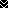 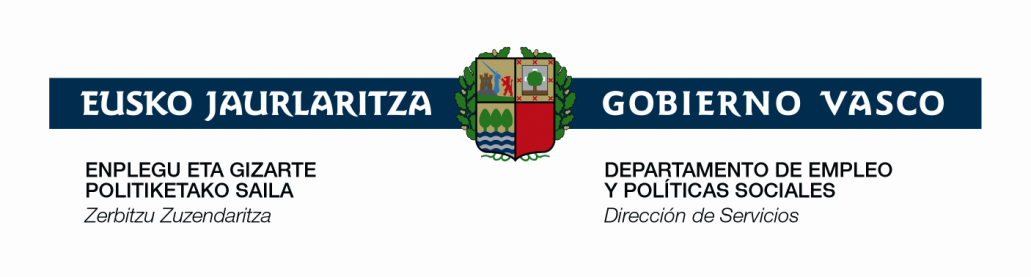 